Informe de ponencia para primer debate en Cámara al Proyecto de ley Nº 033 de 2018 Cámara “Para la creación del Ministerio de Familia en la Rama Ejecutiva.”Bogotá DC.,    de mayo de 2019H. RepresentanteGABRIEL SANTOS GARCÍAPresidenteComisión Primera ConstitucionalH. Cámara de RepresentantesRef: Informe de ponencia para Primer Debate del Proyecto de Ley Número 033 de 2018 Cámara. Respetado Representante Santos:En cumplimiento de su honroso encargo, que me hiciera esta célula legislativa a través de la nota interna No. C.P.C.P. 3.1 – 0025 – 2018 del 15 de agosto de 2018, y en atención a lo establecido en los artículos 150, 153 y 156 de la Ley 5 de 1992, me permito rendir informe de ponencia para primer debate al Proyecto de Ley Nº 033 de 2018 Cámara “Para la creación del Ministerio de Familia en la Rama Ejecutiva.”, en los siguientes términos:TRÁMITE LEGISLATIVO Y ANTECEDENTESEl Proyecto de ley fue radicado el 20 de julio de 2018 y recibido en Comisión el 13 de agosto; el día 21 de agosto fue aprobada solicitud de audiencia, celebrada el 30, solicitud realizada por el H. R. Juan Carlos Lozada, por segunda vez fue realizada una solicitud de audiencia por parte del autor y ponente del proyecto, H.R. Juan Carlos Wills Ospina, esta segunda audiencia se realiza el 11 de abril de 2019 sobre un artículo enmendado con respecto al presentado en primera instancia.FUNDAMENTOS JURÍDICOS.Constitución Política de Colombia:El artículo 5 de la Constitución Política cita que: El Estado reconoce, sin discriminación alguna, la primacía de los derechos inalienables de la persona y ampara a la familia como institución básica de la sociedad, y así se declara como uno de los fundamentos de la organización jurídica, que el Estado reconoce, sin discriminación alguna, la primacía de los derechos inalienables de la persona y ampara a la familia como institución básica de la sociedad. Sentencia SU-253/98. Es el artículo 42 de la Constitución el que define a la familia como núcleo fundamental de la sociedad, constituida por vínculos naturales o jurídicos, por la decisión libre de un hombre y una mujer, de contraer matrimonio o por la voluntad responsable de conformarla. Así la Corte ha indicado que, siendo la familia “el núcleo fundamental de la sociedad, los distintos Estados han advertido la necesidad de dotarla de un sustrato material que le permitiera satisfacer sus necesidades básicas para que pueda surgir y desarrollarse sin traumatismos” y, de igual modo, “han advertido la necesidad de brindarle una protección jurídica preferente”, una de cuyas formas es el amparo de su patrimonio, mientras que otras consisten en el establecimiento de “la igualdad de derechos entre hombres y mujeres”, en la consideración especial de los niños “como titulares de derechos fundamentales” o en el suministro de “especial protección a los adolescentes y a las personas de la tercera edad”. Sentencia C-577/11Luego el artículo 44, enmarca con carácter iusfundamental expreso los derechos de los niños, niñas y adolescentes, e impone a la familia, la sociedad y el Estado la obligación de asistirlos y protegerlos, consagrando, así se hacen exigibles con carácter prevalente respecto de los derechos de los demás. Así mismo el artículo 45 establece respecto del adolescente su derecho a la protección y la formación integral, así como el de participar en todas las instituciones que tengan bajo su responsabilidad la protección, educación y progreso de la juventud.El artículo 46 Constitucional crea una obligación al Estado, a la sociedad y a la familia, consistente en la protección y asistencia de las personas de la tercera edad, a través de la promoción de su “integración a la vida activa y comunitaria”. Por lo tanto, las autoridades tienen el deber de realizar acciones positivas en beneficio de este grupo poblacional, a través del incentivo del respeto de sus derechos y la asistencia para que vivan en condiciones dignas, teniendo una especial consideración en razón de su avanzada edad. El artículo 47 de la Constitución, señala que el Estado deberá adelantar políticas públicas para garantizar los derechos de las personas, así la sentencia C-606 de 2012 puntualizó lo siguiente sobre el ámbito de protección de las personas en situación de discapacidad: “En conclusión las personas en situación de discapacidad son sujetos de especial protección por parte del Estado y de la sociedad en general, por lo que, tanto instituciones como individuos deben facilitar de una forma activa el ejercicio de los derechos de este sector de la población. En la normatividad internacional, constitucional y legal está prescrito que el concepto de personas en situación de discapacidad engloba a “aquellas personas con deficiencias físicas, mentales, intelectuales o sensoriales, que al interactuar con diversas barreras puedan impedir su participación plena y efectiva en la sociedad, en igualdad de condiciones con los demás”. En dicho colectivo se encuentran las personas con limitación, con alguna deficiencia, con alguna discapacidad y las personas minusválidas. Dicha terminología no debe ser entendida de manera lineal sino comprensiva ya que debe incluir las deficiencias físicas o mentales de carácter temporal y permanente que implique limitaciones en las funciones y estructuras corporales, restricciones o barreras en el acceso. Por ende las personas en situación de discapacidad deben ser tuteladas en primer lugar (i) mediante la prohibición de medidas negativas o restrictivas que constituyan obstáculos o barreras para hacer efectivos sus derechos; y en segundo término (ii) mediante medidas de acción positiva o acciones afirmativas de tipo legislativo, administrativo o de otra índole que sean pertinentes para hacer efectivos los derechos de dicho colectivo de personas. En este último caso dichas medidas no deben ser entendidas como una forma de discriminación, sino como una preferencia que tiene como fin promover la integración social o el desarrollo individual de las personas en situación de discapacidad para su integración efectiva en la sociedad.” ANÁLISIS DE IMPACTO FISCAL. El artículo 7 de la Ley 819 de 2003, constituye un parámetro de racionalidad legislativa, al expresar que “En todo momento, el impacto fiscal de cualquier proyecto de ley, ordenanza o acuerdo, que ordene gasto o que otorgue beneficios tributarios, deberá hacerse explícito y deberá ser compatible con el Marco Fiscal de Mediano Plazo. Para estos propósitos, deberá incluirse expresamente en la exposición de motivos y en las ponencias de trámite respectivas los costos fiscales de la iniciativa y la fuente de ingreso adicional generada para el financiamiento de dicho costo” es por esto que las modificaciones realizadas al presente proyecto de ley, pretenden lograr un impacto fiscal de cero o casi nulo, al fusionar, reagrupar y restructurar entidades estatales ya creadas, así se cumple con los fines constitucionalmente relevantes de las normas orgánicas en materia de presupuesto, como el orden de las finanzas públicas y la estabilidad macroeconómica. La sentencia C-315 de 2008, es clara al citar que el mandato de adecuación entre la justificación de los proyectos de ley y la planeación de la política económica, empero, no puede comprenderse como un requisito de trámite para la aprobación de las iniciativas legislativas, cuyo cumplimiento recaiga exclusivamente en el Congreso dado que por su naturaleza constitucional, carece de instancias de evaluación técnica, para determinar el impacto fiscal de cada Proyecto de Ley, la determinación de las fuentes adicionales de financiación y la compatibilidad con el marco fiscal de mediano plazo, sin embargo, con la finalidad de no imponer mayor gasto público, se propone la mencionada fusión y reestructuración.  ANÁLISIS DE CONVENIENCIA La familia es el núcleo de la sociedad, fortalecerlo permitiría disminuir los índices de violencia, enfermedades, desnutrición, embarazo adolescente, consumo de sustancias alucinógenas. La violencia intrafamiliar desencadena en otro tipo de conflictos de carácter social que a medida que va aumentando resquebraja la sociedad, las consecuencias de la violencia familiar producen problemas de ajuste conductual, social y emocional que se traducen en conducta antisocial en general, depresión y ansiedad. la violencia doméstica en Colombia tiene variables como los niveles salariales, la educación nutrición en los niños, entre otras, es necesario articular los esfuerzos estatales para enfrentar las razones por las cuales se presentan estos fenómenos sociales, articulado desde una entidad con rango ministerial que evalúe, ejecute y aplique las políticas públicas necesarias para enfrentar este tipo de fenómenos.  4.5. EFECTOS PSICOSOCIALES DE FAMILIAS DISFUNCIONALES: La familia ha sido siempre reconocida como una de las variables más relevantes en el origen y mantenimiento de conductas de riesgo. La asociación entre el funcionamiento familiar y estas conductas por parte de los hijos ha sido objeto de numerosas investigaciones. Desde esta perspectiva, la mayor parte de estos estudios resaltan la necesidad de implicar a la familia en la prevención y tratamiento del inicio de consumo de sustancias y otros factores de debilitamiento social como la violencia intrafamiliar, el incremento en la comisión de delitos e incluso embarazo adolescente. Estas serían las consecuencias más comunes, que trae consigo la disfuncionalidad familiar. El proceso de desarrollo del ser humano, al igual que ocurre en cualquier otro organismo vivo, se ha enmarcado en una serie de sistemas relacionados unos con otros, que son distintos escenarios de interacción con el ambiente. La familia se puede considerar como un sistema en constante transformación, lo que significa que es capaz de adaptarse a las exigencias del desarrollo individual de sus miembros y a las exigencias del entorno; esta adaptación asegura la continuidad y a la vez el crecimiento psicosocial de los miembros.Entonces teniendo en cuenta que la disfunción familiar es un factor importante que condiciona la aparición de problemas socioculturales, como consumo de sustancias psicoactivas, embarazo adolescente, enfermedades de transmisión sexual, deserción escolar, depresión, suicidio, menores infractores y menores explotados sexualmente. Serán abordados estos temas de manera individual, con la finalidad de demostrar su afectación a la sociedad por causa del quebrantamiento de las familias colombianas. Menores infractores y explotación sexual. En la ciudad de Barranquilla, se realizó una investigación analítica de la dinámica de las familias de los menores que en su vida cotidiana vivencian problemas psicosociales, tales como la explotación sexual y la delincuencia. Dando como resultado que las familias donde acontecen este tipo de situaciones, son familias monoparentales y numerosas, donde el rol parental en ocasiones es asumido por un menor que cumple funciones de adultos, adicionalmente el sistema es marcado por la descomposición y la desintegración, ausencia de comunicación, de normas, limites, y lazos afectivos adecuados, hechos que al confluir obstaculizan un desarrollo integral.  Desde el enfoque sistémico, se define a la familia como el "sistema relacional primario en el que se da el proceso de individuación, crecimiento y cambio del individuo. Entonces cabe considerar el sufrimiento del individuo como expresión de la disfuncionalidad de todo el sistema, ya sea en sus relaciones internas o con el ambiente exterior." (Malagoli, 1983, p. 17). Según Minuchin & Fishman (1984), en todo sistema, y para el caso en la familia, hay una relación entre las partes que lo conforman, de manera que cualquier cambio en algunos de sus elementos modificará el estado interno de las otras y, a su vez, el del sistema en general. Un grupo familiar sano, según Ackerman (1966), tiene que estar "integrado internamente, debe ser autoestabilizador y rebosar capacidad de crecimiento. Debe preservar una capacidad fluida y elástica de cambio" (p.328). Por consiguiente, la flexibilidad y la estabilidad son necesarias y preferibles para todo cambio que ocurra dentro de la estructura de la familia.La familia es un sistema que una vez pierde su equilibrio, sus consecuencias repercuten al exterior, el Estado sin llegar al intervencionismo y sin vulnerar libertades democráticas, se encuentra en la obligación de dar apoyo a las familias para que así logren encontrar apoyo el psicosocial necesario que les ayude a superar estos eventos. Teniendo en cuenta las diferentes tipologías de familia que existes actualmente en Colombia, el estudio realizado por la Universidad del Norte, pudo determinar que: “Muchas de las familias de estos jóvenes con problemas psicosociales viven en extrema pobreza y se encuentran ubicadas en zonas marginales o suburbios; para estos sectores los costos de alquiler de vivienda son bajos. Sin embargo, en ocasiones, se ven obligados a recurrir a prácticas ilegales como la invasión. Allí, las condiciones de salubridad son muy precarias por la carencia o insuficiencia de los servicios públicos básicos, y es frecuente el hacinamiento, que genera daños sobre la salud física, mental y social de las personas. Por provenir de estratos socioeconómicos bajos, estas familias sufren un choque cultural y económico con las costumbres de la vida urbana. En consecuencia, varios miembros de la familia, adultos y jóvenes, deben emplearse para poder sobrevivir; difícilmente lo consiguen dados los bajos niveles de escolaridad y capacitación que han podido alcanzar. Por lo general, las economías informales se presentan como las únicas posibilidades reales e inmediatas de generación de ingresos, aunque mal remunerados sean frente a los esfuerzos físicos y las horas en exceso que se les exige. En los casos más críticos, devienen sus ingresos diarios de actividades ilícitas como el expendio de drogas, el robo y la prostitución.Así las cosas, la problemática psicosocial de estos entornos familiares, es la consecuencia de confluir todos estos factores, y así llevan a los menores a incurrir en la comisión de delitos, con las consecuencias de carácter penal, en el ámbito de los menores infractores. Adicionalmente estas mismas situaciones conllevan a la explotación sexual de menores, por carencia de oportunidades. Entonces, las relaciones en este tipo de familias, no promueven el establecimiento de vínculos afectivos que desarrollen adecuadamente sentimientos tan importantes como lo son el amor, la seguridad y la confianza entre los miembros que componen el sistema familiar, y por eso constituyen un factor generador de conflicto al interior del hogar.Este tipo de familias no están en capacidad de manejar adecuadamente la comunicación al interior del núcleo, hecho que puede solucionarse con políticas públicas acertadas, que protejan las familias y las ayuden a encontrar un lugar donde puedan llegar a acuerdos conseguidos desde la psicología. Estas familias presentan altos índices de deserción escolar, hecho que también podría ser disminuido en su porcentaje con la creación del ministerio de la familia. Finalmente la explotación sexual y delincuencia juveniles, deben ser tratadas desde la familia, dado su rol de apoyo, compresión y amor al interior del núcleo, por cuanto la familia es un sistema que debe ser visto como un todo, en el que cada miembro se encuentra relacionado entre sí, y cualquier cambio en alguno de ellos, afecta la estabilidad del sistema, de igual  manera al gran escala sucede lo mismo, el mal funcionamiento de las familias desencadenan en el desequilibrio por ende mal funcionamiento de la sociedad.El suicidio y los factores de riesgo desde las relaciones familiares. Estudios en psicología han demostrado que el funcionamiento familiar en los individuos que realizaron intento suicida es predominantemente disfuncional, que las características diferenciales del funcionamiento familiar en las suicidas fueron la poca adaptabilidad (67,7 %), la baja cohesión (70,9 %), y la desarmonía (87,1 %) y que en las familias de los suicidas predominaron significativamente todos los factores familiares de riesgo esenciales que predisponen al suicidio.En 2017 los suicidios en Colombia aumentaron en un 10% respecto al 2016, cerrando con un total de 2.571 casos registrados. En los últimos 10 años comprendidos entre el 2008 y el 2017, hubo un total de 19.977 suicidios, con una media estimada de 1.998 casos por año según cifras reveladas en el último informe del Instituto Nacional de Medicina Legal y Ciencias Forenses. En Colombia, al igual que en otros países del mundo, los hombres se suicidan a un ritmo mayor que las mujeres, representan el 81,49% de las defunciones por suicidio. Por cada 10 mujeres que se quitaron la vida en 2017, lo hicieron 44 hombres. De igual forma a la población sin unión conyugal (solteros, viudos, divorciados o separados) se les atribuye el 58,23% de los casos. Las causas de los suicidios son múltiples, factores interpersonales, y biológicos, en interacción con factores circunstanciales y psicosociales que actúan como desencadenantes de la conducta suicida. “Uno de estos factores psicosociales es la familia, que desempeña una función privilegiada al ejercer las influencias más tempranas, directas y duraderas en la formación de la personalidad de los individuos, y que actúa en el transcurso de sus vidas como agente modulador en su relación con el medio propiciando una menor o mayor vulnerabilidad para la enfermedad y el aprendizaje de conductas protectoras de la salud a partir de su funcionamiento familiar”Frecuentemente las causas tienden a confundirse con los desencadenantes o detonantes entendidos como los distintos contextos a los que se enfrenta un ser humano (conflictos de pareja o ex-pareja, pérdida de un familiar, problemas jurídicos, económicos, desamor, maltrato físico, sexual o psicológico). Pero es en realidad un desequilibrio en el ámbito de vida de la persona, con mayor incidencia el sistémico familiar. Concebir a la familia como un sistema implica reconocer la influencia recíproca entre sus miembros y con otros sistemas más amplios, por eso en las familias donde hay sujetos suicidas el funcionamiento tiende a ser disfuncional lo que reafirma la concepción de que la salud del individuo no puede ser marginada de la idea de una familia que funcione eficazmente. Consumo de sustancias psicoactivas en jóvenes, como resultado de factores psicosociales.El consumo de Sustancias Psicoactivas (SPA ha sido reconocido como una problemática que afecta muchas áreas de la vida de la persona como lo académico y la convivencia familiar del sujeto consumidor. Dentro de los factores de riesgo en la comisión de delitos y el consumo del SPA está tener amigos delincuentes y consumidores, mientras que los factores protectores se encuentran tener una buena relación con su familia, el practicar deportes y un auto concepto positivo. Un estudio publicado en la Revista Colombiana de Psiquiatría, observó que: los escolares con algún tipo de disfunción familiar eran más propensos al consumo de Sustancias Psicoactivas: disfunción familiar leve, OR = 4,04 (IC95%, 1,47-11,36); moderada, OR = 4,81 (IC95%, 1,32-18,03); grave, OR = 14,1 (IC95%, 3,39-63,96). Influencia del consumo en cuanto a los familiares con que habita: mamá, OR = 1,74 (IC95%, 0,69-4,36); abuelo, papá u otros, OR = 1,0 (IC95%, 0,36-2,71). Tipo de vivienda que habita el escolar y su relación con el consumo: alquilada, OR = 1,39 (IC95%, 0,61-3,18); inquilinato o de un familiar, OR = 0,50 (IC95%, 0,02-5,68) 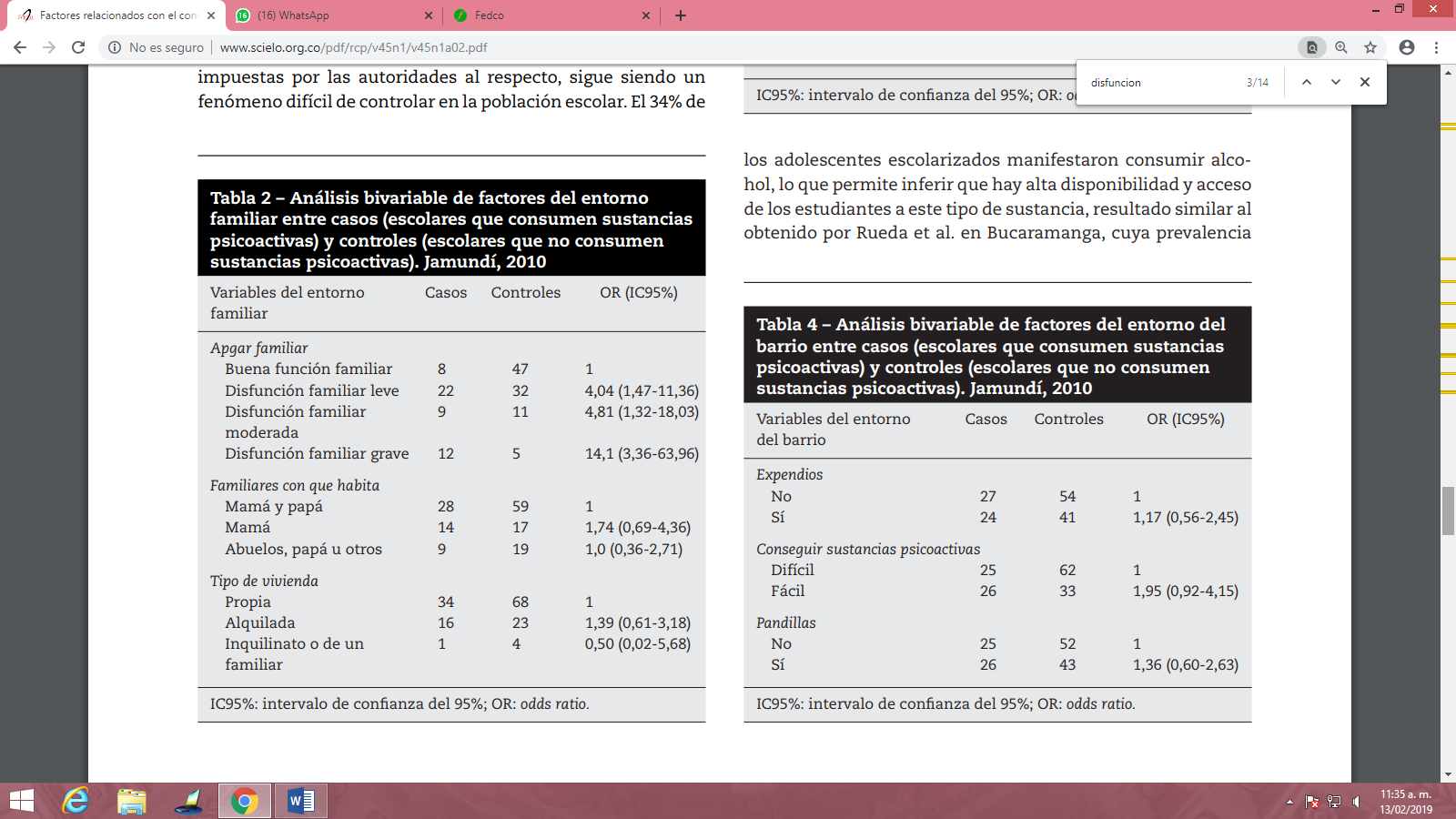 Con respecto al análisis multivariable mediante regresión logística no condicional, se obtuvo que las asociaciones más significativas con el consumo de SPA son tener disfunción familiar grave, esto demuestra que un tratamiento a las familias disfuncionales en Colombia, por medio de la aplicación de una política pública acertada, conlleva a atacar este tipo de problemas sociales, con las consecuencias que a largo plazo tiene, afectando todos los ámbitos de desarrollo del ser humano y su entorno. El hecho de que haya disfunción familiar aumenta el riesgo de consumo de los escolares; además, algunos estudios han encontrado que, si alguno de los padres es consumidor de SPA, se incrementa el riesgo de consumo de sus hijos, así, es necesario diseñar estrategias para fomentar la unión familiar, promover hábitos de vida saludable, utilización del tiempo libre, estudio y trabajos productivos. El problema de las drogas en jóvenes es doloroso, como costoso para sus familiares; lo ideal es prevenir, esto se logra mediante la realización de trabajos culturales y deportivos con los jóvenes, para que así, ellos tengan una manera de distraerse en los tiempos libres y eviten el consumo de sustancias psicoactivas, es necesario que se invierta en sitios recreacionales y sitios deportivos para ellos, adicionalmente brindar la prevención necesaria para que puedan dirigir el fortalecimiento de valores positivos hacia la salud mental y física, valores prosociales, hábitos positivas hacia su salud y que se brinden herramientas necesarias para que ellos sean autónomos de sus propias vidas.Embarazo adolescente y los factores psicosociales de riesgo. El embarazo en adolescentes se ha convertido en los últimos años en un problema grave de salud pública, generando impacto tanto a nivel individual como social. El inicio precoz de las relaciones sexuales trae como consecuencia un embarazo no deseado, el embarazo irrumpe en la vida de los adolescentes en momentos en que todavía no alcanzan la madurez física y mental, a veces en circunstancias adversas y en un medio familiar poco receptivo para aceptarlo y protegerlo. La embarazada adolescente tiene menos probabilidades de recibir apoyo para su hijo por parte del padre biológico, de terminar sus estudios y tener independencia y estabilidad financiera suficiente que les permita sostenerse a sí mismas y a sus hijos sin necesidad de ayuda externa.CONTENIDO DEL PROYECTO Y PLIEGO DE MODIFICACIONES.El Proyecto de Ley original radicado carece de técnica legislativa y no está aterrizado en la dinámica de las familias en Colombia, como núcleo fundamental de la sociedad, su objetivo no es claro y la articulación de las entidades que pretende conjugar en el nuevo Ministerio de la Familia no es adecuada, dado que, en la mayoría de los casos, las entidades mencionadas en el articulado, son inexistentes. Este es un hecho tan notorio que, dentro de la celebración de las audiencias públicas, los ciudadanos intervinientes enunciaron fuertemente dichas falencias, incluso en contravía con los tratados sobre derechos humanos suscritos y ratificados por Colombia, es por esto que se propone para la discusión ante la Comisión Primera de la Cámara de Representes el texto adjunto con esta ponencia, texto que respeta los principios de unidad de materia, consecutividad e identidad flexible. Dado que lo que estos principios del derecho legislativo suponen que los Proyectos de Ley que cursan en el Congreso tengan la misma identidad durante los cuatro debates, para el caso en concreto, existe relación de conexidad clara, especifica, estrecha, necesaria y evidente. El proyecto cuenta con 28 artículos. El Capítulo I atiende a la naturaleza propia del Ministerio, los objetivos, principios rectores y funciones. El Capítulo II enmarca las funciones y estructura del Ministerio, y el Capitulo III contiene disposiciones varias. PROPOSICIÓNPor las anteriores consideraciones, proponemos a la Honorable Comisión Primera de la Cámara de Representantes APROBAR en primer debate el PROYECTO DE LEY Nº 033 DE 2018 “Para la creación del Ministerio de Familia en la Rama Ejecutiva.” con las modificaciones propuestas y de conformidad con el texto para primer debate que se adjunta. De los H. Representantes,CESAR AUGUSTO LORDUY M Coordinador PonenteRepresentante a la CámaraJUAN CARLOS WILLS OSPINA Representante a la CámaraPonenteJUAN CARLOS LOZADA VRepresentante a la Cámara  Ponente	      GABRIEL SANTOS GARCIA  Representante a la CámaraPonente  JOGE ELIECER TAMAYO M Coordinador PonenteRepresentante a la CámaraJUANITA MARIA GOEBERTUS Representante a la CámaraPonente  CARLOS GERMAN NAVAS TRepresentante a la Cámara  PonenteLUIS ALBERTO ALBAN   Representante a la CámaraPonente  ANGELA MARIA ROBLEDO GOMEZ.   Representante a la CámaraPonente  TEXTO PROPUESTO AL PROYECTO DE LEY No. 033 DE 2018 CAMARA“POR MEDIO DE LA CUAL SE REESTRUCTURA Y AGRUPA EL SECTOR DE INCLUSIÓN SOCIAL Y RECONCILIACIÓN, Y SE CREA EL MINISTERIO DE LA FAMILIA Y SOCIAL”EL CONGRESO DE COLOMBIADECRETA:TÍTULO INATURALEZA, DENOMINACION, PRINICIPIOS, OBJETIVOS Y FUNCIONESArtículo 1. Naturaleza,  denominación y principios: Transfórmese el Departamento para la Prosperidad Social – DPS – en el Ministerio de la Familia y Social como organismo principal y rector de la administración central y del Sistema Nacional de Bienestar Familiar. Como principios el Ministerio de la Familia y Social institucionalizará los siguientes: igualdad, coordinación, concurrencia,universalidad, gobernabilidad, integración, territorialidad, participación ciudadana, transparencia, inclusión, progresividad, eficiencia, eficacia, celeridad y economía. Artículo 2. Objeto. El Ministerio de la Familia y Social tendrá como objetivo formular, adoptar, dirigir, coordinar y ejecutar políticas públicas, planes, programas y proyectos, con la finalidad de garantizar la protección del núcleo fundamental de la sociedad, y así disminuir índices de violencia, desnutrición en niños, consumo de sustancias alucinógenas, violencia intrafamiliar, y todo aquello de su competencia dentro del marco constitucional y legal. Articulando políticas públicas para enfrentar fenómenos sociales. Artículo 3. Objetivos específicos institucionales: 1. Reestructurar el Departamento Administrativo para la Prosperidad Social, que llevará el nombre de Ministerio de la Familia y Social para que coordine las políticas del sector Familia y Social; y asegure la eficiencia-eficacia de la inversión y del gasto público social.2. Organizar, distribuir y reasignar las competencias de diseño, planificación, ejecución y evaluación de la política pública del Sector Social y la Reconciliación, en la nueva institucionalidad del Ministerio de la Familia y Social y las demás instancias afines.3. Garantizar el bienestar de todos los individuos que componen la familia.4. Articular la Política Pública de la Familia con las políticas transversales de los sectores afines al sector Familia y Social.Artículo 4. Objetivos específicos poblacionales.1. Aumentar la seguridad alimentaria y la correcta nutrición.2. Instaurar en todo el territorio nacional un nuevo modelo de medicina familiar,centrado en el paciente y sus necesidades.3. Ofrecer atención integral cualificada (educación, salud, nutrición y cuidado) a la niñez.4. Erradicar en todas sus formas el trabajo infantil.5. Prevenir los embarazos en la adolescencia.6. Prevenir del consumo de drogas y alcohol en la infancia y adolescencia.7. Incrementar la cobertura del sistema de protección para la vejez.8. Crear el Sistema Nacional de Cuidado de Adultos mayores.9. Fomentar el empoderamiento económico de la mujer para garantizar su autonomía e igualdad.10. Impulsar de manera efectiva la Política Pública de Prevención de la violencia contra la mujer.11. Garantizar el derecho en salud de la mujer.12. Capacitar con finalidad productiva a las mujeres rurales.13. Crear y asegurar la atención con enfoque poblacional en ámbitos de desarrollo de programas sociales.14. Ejecutar la Política Nacional de Discapacidad por la inclusión social de laspersonas con discapacidad, sus familias y sus cuidadores.15. Garantizar la prevención, atención y seguimiento a los casos violenciaintrafamiliar.Artículo 5. Funciones. Para el cumplimiento de su objeto, el Ministerio de la Familia y Social cumplirá, además de las señaladas en la Constitución Política, las siguientes funciones:1. Formular, diseñar, adoptar, dirigir, coordinar, articular, ejecutar y evaluar la Política Pública de la Familia y del sector Social.2. Articular e implementar conjuntamente la oferta institucional del Estado para la promoción, atención y asistencia de los derechos y deberes de la familia.3. Establecer y ejecutar planes, programas, estrategias y proyectos para gestionar y focalizar la oferta familiar y social de las entidades del Orden Nacional en el territorio.4. Brindar asistencia técnica a los entes departamentales, distritales y municipales para la formulación de planes de atención integral a la familia y la ejecución de proyectos relacionados con la familia.5. Celebrar directamente convenios o contratos con entidades u organismosinternacionales o nacionales, públicos o privados pertenecientes al Sistema Nacional de Bienestar Familiar para el desarrollo de su objeto, de acuerdo con las normas legales vigentes.6. Planear, administrar e invertir los recursos asignados a los planes de atención integral para la familia.7. Establecer esquemas de seguimiento, monitoreo y evaluación a la ejecución de las políticas, planes y proyectos de competencia del Sector de la Familia y Social.8. Promover la innovación a través de la identificación e implementación de iniciativas privadas y locales, entre otras, dirigidas a la población objeto del Ministerio de la Familia y Social.9. Definir las políticas de gestión de las tecnologías de información y las comunicaciones del Sector Administrativo de la Familia y Social, que permitan el intercambio y disponibilidad de la información para el cumplimiento de las funciones del Sector.10. Articular los sistemas de información y diagnóstico relacionados con el sector de Familia y Social para establecer un seguimiento oportuno a las Políticas Públicas que permitan establecer directrices para la interoperabilidad del Sector.11. Articular un Sistema Único de Información e impacto de los planes, programas y proyectos sobre la población atendida en todo el sector.12. Gestionar y generar alianzas con el sector privado, organismos de carácterinternacional y otros gobiernos que faciliten e impulsen el logro de los objetivos del Sector, en coordinación con las demás entidades estatales competentes.13. Administrar el Fondo de Inversión para la Paz, FIP, en los términos y condiciones establecidos en la Ley 487 de 1998 y demás normas que la reglamenten, modifiquen o sustituyan.14. Coordinar los organismos públicos y privados que integran el Sistema Nacional de la Familia y Social para que todos cumplan las actividades del servicio de bienestar familiar.TITULO IIESTRUCTURA Y FUNCIONES DE SUS DEPENDENCIASArtículo 6. Estructura. La estructura del Ministerio de la Familia y Social será la siguiente:1. Despacho del Ministro1.1. Oficina de Control Interno1.2. Oficina Asesora de Planeación1.3. Oficina Jurídica1.4. Comité Ejecutivo del Ministerio de Familia y Social, y sus representantes de los Consejos de Política Social, uno por cada RAP.2. Viceministerio Poblacional2.1. Dirección Primera Infancia e Infancia2.2. Dirección de Adolescencia y Juventud2.3. Dirección Adulto, Vejez y Envejecimiento.2.4. Dirección de Familia3. Viceministerio de la Mujer.3.1. Dirección de la Mujer Rural3.2. Dirección de Empoderamiento Económico4. Viceministerio de atención Social.4.1. Dirección Grupos Étnicos4.2. Dirección Discapacidad5. Secretaría General5.1. Órganos de Asesoría y Coordinación5.2. Comité Institucional de Gestión y Desempeño.5.3. Comisión de Personal.Artículo 7. DESPACHO DEL MINISTRO. Son funciones del Ministro, además de las previstas en los artículos 61 de la Ley 489 de 1998, las siguientes:1. Asesorar al Presidente de la República en todo lo relacionado con el sector Familia y Social.2. Articular transversalmente con todos los demás sectores del gobierno las políticas, Planes y Programas que afecten al sector Familia y Social.3. Formular las políticas, planes generales, programas y proyectos de competencia del Ministerio.4. Presidir el Comité Ejecutivo del Ministerio de la Familia y Social.5. Coordinar el desarrollo de la política que en materia de superación de la pobreza de la Familia fije el Gobierno Nacional.6. Dirigir y promover en el marco de sus competencias, estudios técnicos einvestigaciones para facilitar la formulación y evaluación de las políticas, planes y programas dirigidos al cumplimiento del objeto del Ministerio de Familia.7. Orientar y evaluar las políticas y directrices encaminadas a articular la gestión del Ministerio y de las entidades del Sector Social, para garantizar la prestación de servicios sobre los temas de competencia del Ministerio.8. Orientar y articular el diseño y ejecución de planes y programas tendientes apromover el fortalecimiento institucional de los diferentes actores locales públicos, privados y/o comunitarios, con el fin de generar capacidades para la operación, control y participación en las acciones locales sociales de la Familia en los términos previstos por la Constitución.9. Dirigir la ejecución de los programas de la política de inversión social focalizada en los temas de competencia del Ministerio de Salud y social.10. Definir los criterios de enfoque poblacional para las acciones de intervención del Ministerio de la Familia y Social.11. Gestionar alianzas estratégicas con otros gobiernos u organismos de carácter internacional que faciliten e impulsen el logro de los objetivos del Ministerio y del Sector Social, en coordinación con las entidades estatales competentes.12. Coordinar el diseño y ejecución de las políticas en materia de atención, orientación y servicio a ciudadanos e instituciones clientes del Ministerio de Familia.13. Dirigir, vigilar y controlar la ejecución de las funciones y programas del Ministerio de Familia.14. Ordenar los gastos y suscribir los actos, convenios y contratos, para el cumplimiento de los objetivos y funciones asignadas al Ministerio, de conformidad con las normas de contratación vigentes.15. Dirigir la elaboración y presentar el anteproyecto anual de presupuesto del Ministerio, sus adiciones y traslados, así como los estados financieros, de conformidad con las disposiciones legales, orgánicas y reglamentarias sobre la materia.16. Ejercer la función de control disciplinario interno en los términos de la Ley 734 de 2002 o en las normas que la modifiquen.17. Nombrar y remover el personal del Ministerio, con excepción de los que corresponda a otra autoridad, así como expedir los actos administrativos relacionados con la administración de personal de conformidad con las normasvigentes.18. Crear y organizar mediante resolución interna y con carácter permanente o transitorio, comités y grupos internos de trabajo para atender las necesidades del servicio teniendo en cuenta los planes, programas y proyectos definidos por el Ministerio.19. Distribuir los cargos de la planta de personal global, de acuerdo con la organización interna, las necesidades del Ministerio y los planes y programas trazados por la Entidad.20. Dirigir la implementación del Sistema Integrado de Gestión y de mejoramiento continuo, con el fin de garantizar la prestación de los servicios del Ministerio.21. Ejercer las funciones que el Presidente de la República le delegue o la ley le confiera y vigilar el cumplimiento de las que por mandato legal se hayan otorgado al Ministerio, así como las que hayan delegado en funcionarios de éste.Artículo 8. Oficina de Control Interno. Son funciones de la Oficina de Control Interno, las siguientes:1. Asesorar y apoyar al Ministerio en el diseño, implementación y evaluación del Sistema de Control Interno.2. Asesorar en la planeación y organización del Sistema de Control Interno delMinisterio, así como verificar su operatividad.3. Desarrollar instrumentos y adelantar estrategias orientadas a fomentar una cultura de autocontrol que contribuya al mejoramiento continuo en la prestación de los servicios a cargo del Ministerio.4. Aplicar el control de gestión e interpretar sus resultados con el objetivo de presentar recomendaciones al Ministerio haciendo énfasis en los indicadores de gestión diseñados y reportados periódicamente por la Oficina Asesora de Planeación.5. Verificar el cumplimiento de las políticas, normas, procedimientos, planes,programas, proyectos y metas del Ministerio, recomendar los ajustes pertinentes y efectuar el seguimiento a su implementación.6. Asesorar a las dependencias en la identificación y prevención de los riesgos que puedan afectar el logro de sus objetivos7. Asesorar, acompañar y apoyar a los servidores del Ministerio en el desarrollo y mejoramiento del Sistema de Control Interno y mantener informado al ministro sobre los resultados del Sistema.8. Presentar informes de actividades al ministro y al Comité de Coordinación del Sistema de Control Interno.9. Preparar y consolidar el Informe de Rendición de Cuenta Fiscal que debe presentarse anualmente a la Contraloría General de la República al comienzo de cada vigencia.10. Coordinar y consolidar las respuestas a los requerimientos presentados por los organismos de control respecto de la gestión del Ministerio.11. Apoyar el desarrollo, sostenimiento y mejoramiento continuo del Sistema Integrado de Gestión Institucional, supervisar su efectividad y la observancia.12. Verificar el desarrollo eficaz de los procesos relacionados con el manejo de los recursos, bienes y los sistemas de información del Ministerio y recomendar los correctivos que sean necesarios.13. Evaluar y verificar la aplicación de los mecanismos de participación ciudadana que, en desarrollo del mandato Constitucional y legal, diseñe el Ministerio.14. Realizar evaluaciones independientes y pertinentes sobre la ejecución del plan de acción, cumplimiento de las actividades propias de cada dependencia y proponer las medidas preventivas y correctivas necesarias.15. Verificar que la atención que preste la Entidad se adelante de conformidad con las normas legales vigentes y comprobar que, a las quejas y reclamos recibidos de los ciudadanos en relación con la misión del Ministerio, se les preste atención oportuna y eficiente y se rinda un informe semestral sobre el particular.16. Actuar como interlocutor frente a la Contraloría General de la República en desarrollo de las auditorías regulares, y en la recepción, coordinación, preparación y entrega de cualquier información que esta Entidad en el nivel nacional o en el nivel territorial requiera.17. Las demás inherentes a la naturaleza y funciones de la Dependencia.Artículo 9º. Oficina Asesora de Planeación, Monitoreo y Evaluación. Son funciones de la Oficina Asesora de Planeación, Monitoreo y Evaluación las siguientes:Asesorar al Ministro de Familia, a las demás dependencias y entidades adscritas y vinculadas en la formulación de la política Sectorial, y de los planes y programas del Ministerio y de las entidades adscritas y vinculadas en las materias de su competencia y velar por su estricto cumplimiento por parte de todas las dependencias.Liderar, elaborar y ejercer la Secretaría Técnica del Plan de Desarrollo Administrativo del Sector Familia y Social y del Plan Sectorial Social.Velar por la consistencia, compatibilidad y coordinación de los sistemas de planeación, gestión evaluación y monitoreo del Sector Familia y Social.Liderar la gestión de información del Sector Familia y Social velando por la interoperabilidad de los sistemas de información, y la calidad, oportunidad e integridad de los datos e información. Coordinar con la Dirección de Tecnologías de Información el desarrollo de sistemas de información bajo la unificación de criterios de interoperabilidad y gestión estratégica de información.Promover una cultura de gestión, calidad, uso y valor de la información como bien de uso colectivo y público.Liderar en el marco del Plan Nacional de Desarrollo la construcción participativa del Plan Estratégico en coordinación con el sector Familia y Social.Diseñar e implementar el sistema de monitoreo y seguimiento mediante el diseño de un sistema de indicadores que permita seguir la ejecución de las políticas, los planes, programas, estrategias y proyectos del Sector Familia y Social.Liderar la implementación de procesos de evaluación que comprenda, entre otros, la evaluación de la gestión, la evaluación de resultados y de impacto.Asesorar a las entidades adscritas y vinculadas al Ministerio de la Familia y Social en la definición, diseño e implementación de evaluaciones internas y externas, y promover ajustes operativos de acuerdo con los resultados de dichas evaluaciones.Proponer y liderar esquemas de planeación y monitoreo financiero de políticas, planes, estrategias y programas del Sector Familia.Elaborar modelos de proyecciones bajo distintos escenarios que lleven a la identificación de tendencias, planes de contingencia y la toma de acciones preventivas en materia de talento humano y recursos técnicos, físicos y financieros que sirvan como insumo al proceso de formulación de política en el Ministerio de la Familia y Social.Liderar conjuntamente con las dependencias del Ministerio de la Familia y Social y las entidades adscritas y vinculadas al Sector Familia y Social, el proceso de elaboración del anteproyecto anual de presupuesto, presentarlo a la Dirección y apoyar los trámites necesarios para su aprobación.Adelantar estudios técnicos de costo-beneficio, costo-efectividad, factibilidad, análisis de tendencias y los demás que sean necesarios para el diseño de los planes, programas y proyectos del Ministerio de la Familia y Social.Realizar periódicamente el diagnóstico general del Ministerio de la Familia y Social, el Sector Familia y Social, de conformidad con los resultados obtenidos, y presentar propuestas de mejoramiento.Realizar el control y tramitar ante el Departamento Nacional de Planeación los proyectos de inversión del Sector Familia y Social para ser incorporados en el Banco de Proyectos, y los trámites presupuestales a que haya lugar.Liderar la promoción de una cultura de innovación y del conocimiento dentro del Ministerio de Familia, y del sector Familia y Social.Diseñar y coordinar un sistema integral de focalización de atención a la población beneficiaria del Sector Familia y Social.Monitorear el cumplimiento de los criterios de focalización y enfoque diferencial que defina la Dirección.Diseñar en coordinación con la Dirección del Ministerio de la Familia y Social e Social, los mecanismos, instrumentos, contenidos y periodicidad del proceso de rendición de cuentas.Elaborar los informes que se deben rendir al Congreso de la República y los solicitados por el Ministro y los que correspondan según las disposiciones legales vigentes.Promover y desarrollar continuamente la implementación, mantenimiento y mejora del Sistema Integrado de Gestión de la Dependencia.Recomendar las modificaciones a la estructura organizacional al Ministerio que propendan por su modernización.Atender las peticiones y consultas relacionadas con asuntos de su competencia.Promover y desarrollar continuamente la implementación, mantenimiento y mejora del Sistema Integrado de Gestión en la Dependencia.Las demás inherentes a la naturaleza y funciones de la Dependencia.Artículo 10º. Oficina Asesora Jurídica. Son funciones de la Oficina Asesora Jurídica, las siguientes:Contribuir en la formulación de políticas tendientes al fortalecimiento jurídico de las dependencias del Ministerio de la Familia y Social en lo relacionado con asuntos de su competencia.Analizar y proyectar para la firma del Ministro, los actos administrativos que deba suscribir conforme a la Constitución Política y la ley.Elaborar, estudiar y conceptuar sobre proyectos de decreto, acuerdos, resoluciones y convenios que deba suscribir o proponer el Ministerio, y sobre los demás asuntos que asigne el Ministro, en relación con la naturaleza del mismo, en lo de su competencia.Dirigir y coordinar las actividades relacionadas con el proceso de jurisdicción coactiva y efectuar el cobro a través de este proceso de las multas impuestas a favor del Ministerio por parte de las autoridades competentes o hacer efectivo ante las autoridades judiciales competentes, los derechos de crédito que a su favor tiene y verificar porque este se desarrolle de acuerdo con la normatividad vigente.Coordinar los temas jurídicos de tipo contencioso o contractual del Ministerio de la Familia y Social.Adelantar las actuaciones correspondientes para atender oportunamente las acciones de tutela, cumplimiento, populares, derechos de petición y demás asuntos administrativos y judiciales del Ministerio de la Familia y Social.Proponer, participar, analizar y conceptuar en lo relativo a la viabilidad normativa y hacer el seguimiento correspondiente.Realizar el estudio y evaluación de la conveniencia y de la justificación de las consultas ante el Consejo de Estado y aquellas que sean de competencia del Sector Familia y Social.Atender las peticiones y consultas relacionadas con asuntos de competencia del Ministerio de la Familia y Social.Adelantar la legalización y titularización de los bienes inmuebles del Ministerio de la Familia y Social.Promover y desarrollar continuamente la implementación, mantenimiento y mejora del Sistema de Gestión Integral en la Dependencia.Las demás funciones asignadas que correspondan a la naturaleza de la Dependencia.Artículo	11°.	Viceministerio	Poblacional.	 Serán	  funciones	del	Viceministerio Poblacional:Elaborar el plan nacional de Bienestar Familiar, en armonía con el plan o planes generales de desarrollo económico y social, y presentar al consejo nacional de política indigenista los planes y programas destinados a la protección de la población infantil indígena.Coordinar con los organismos estatales destinados a la capacitación ocupacional y a la formación de la niñez y la juventud, la forma de colaboración de dichos organismos con el Sistema Nacional de La Familia y Social en la rehabilitación del menor.Colaborar en la preparación de los reglamentos que fijen las funciones de la Policía Nacional con respecto a la protección y trato a los menores de edad.Formular los programas especiales para la protección de la población infantil indígena.Coordinar el funcionamiento de las entidades que constituyen el Sistema Nacional de La Familia y Social para prestarles asesoría a las mismas.Coordinar y realizar campañas de divulgación sobre los diversos aspectos relacionados con la protección al menor de edad y al fortalecimiento de la familia.Desarrollar los programas de adopción.Crear programas de protección preventiva y especial para menores de edad y prestar los apoyos técnicos a los organismos de esta naturaleza existentes en el país cuando lo considere conveniente.Promocionar lo concerniente al subsidio familiar y el componente de promoción de la salud, en los términos establecidos en el artículo 166 de la ley 100 de 1993.Coordinar el accionar con el Ministerio de Trabajo y Seguridad Social en todo lo relacionado con el trabajo y con las reglamentaciones sobre el trabajo de menores de edad.Coordinar con las direcciones misionales, la definición y el desarrollo de políticas y lineamientos, planes y programas en materia de primera infancia, niñez y adolescencia, familia, poblaciones especiales, nutrición, protección y los demás temas que le sean asignados por el Ministro de la Familia.Dirigir, orientar, coordinar y controlar el funcionamiento del Observatorio del Bienestar de la Niñez y demás observatorios que se creen en el Ministerio de la Familia y Social.Lograr que la primera infancia, la infancia y la adolescencia y el fortalecimiento familiar sean una prioridad social, política, técnica y financiera en el ámbito nacional y territorial.Concurrir en el marco de sus competencias al gasto social dirigido a la  protección integral de niños, niñas y adolescentes y al fortalecimiento familiar a través de la promoción, financiación o cofinanciación de proyectos de interés social, tales como vivienda de interés social, deporte, recreación, cultura, restaurantes escolares y la atención a grupos de población que se encuentren en situación de vulnerabilidad, personas en situación de desplazamiento, adultos mayores, madres cabeza de familia y niños, niñas, adolescentes y jóvenes, entre otros, de acuerdo con su disponibilidad presupuestal.Promover la participación de niños, niñas y adolescentes en todo el ciclo de la política pública.Mejorar el ejercicio de la participación y movilización social en torno a la protección integral de la primera infancia, la infancia, la adolescencia y el fortalecimiento familiar en los niveles nacional y territorial.Lograr la protección integral de la primera infancia, la infancia y la adolescencia y promover el fortalecimiento familiar, a través de una respuesta articulada y oportuna del Estado bajo el principio de corresponsabilidad con la familia y la sociedad.Lograr que la primera infancia, la infancia y la adolescencia y el fortalecimiento familiar sean una prioridad social, política, técnica y financiera en los ámbitos nacional y territorial.Crear planes, programas y acciones que promuevan condiciones de igualdad real y efectiva para el adulto mayor.Velar por el cumplimiento de los derechos consagrados para los adultos mayores en la Declaración de los Derechos del Hombre y Humanos de 1948, los consagrados en la Constitución Nacional y demás reconocidos por Colombia en Convenios o Tratados Internacionales.Asegurar la adopción de planes, políticas y proyectos para el adulto mayor.Elaborar políticas, planes, proyectos y programas para el adulto mayor, teniendo en cuenta las necesidades básicas insatisfechas de los más vulnerables.Establecer acciones, programas y proyectos que den un trato especial y preferencial al adulto mayor.Promover una cultura de solidaridad hacia el adulto mayor.Proveer la asistencia alimentaria necesaria a los adultos mayores que se encuentren en estado de abandono e indigencia.Promover campañas que sensibilicen a los profesionales en salud y al público en general sobre las formas de abandono, abuso y violencia contra los adultos mayores, estableciendo servicios para las víctimas de malos tratos y procedimientos de rehabilitación para quienes los cometen.Promover estilos de vida saludables desde la primera infancia para fomentar hábitos y comportamientos saludables relacionados con el autocuidado, la alimentación sana y saludable, el cuidado del entorno y el fomento de la actividad física para lograr un envejecimiento activo y crear un imaginario positivo de la vejez.Elaborar políticas y proyectos específicos orientados al empoderamiento del adulto mayor para la toma de decisiones relacionadas con su calidad de vida y su participación activa dentro del entorno económico y social donde vive.Diseñar estrategias para promover o estimular condiciones y estilos de vida que contrarresten los efectos y la discriminación acerca del envejecimiento y la vejez.Reconocer y respetar los derechos del adulto mayor.Definir estrategias y servicios que beneficien a los adultos mayores con calidad, calidez y eficiencia.Respetar y generar espacios donde se promuevan los derechos de los adultos mayores.Brindar un entorno que satisfaga las necesidades básicas para mantener una adecuada nutrición, salud, desarrollo físico, psíquico, psicomotor, emocional y afectivo.Brindar apoyo y ayuda especial al adulto mayor en estado de discapacidad.Promover la participación de los adultos mayores en la discusión, diseño, formulación y ejecución de políticas, planes, programas y proyectos de interés para  la familia, la sociedad y el Estado.Elaborar políticas y proyectos específicos orientados al empoderamiento del adulto mayor para la toma de decisiones relacionadas con su calidad de vida y su participación activa dentro del entorno económico y social donde vive.Promover la Asociación para la defensa de los programas y derechos de la Tercera Edad.Promover el fortalecimiento de la familia como núcleo fundamental de la Sociedad, así como la elaboración y puesta en marcha de la Política Nacional de Desarrollo integral de la familia.Brindar asistencia social a las familias que se encuentren en estado de indefensión o vulnerabilidad.Establecer estrategias de promoción y sensibilización de la importancia de la familia para la SociedadProveer a la familia de los mecanismos eficaces para el ejercicio pleno de sus derechos.Establecer programas dirigidos a permitir el desarrollo armónico de la familia.Mejorar las condiciones de vida y entorno de la familia.Fortalecer la institución de la familia como núcleo fundamental de la sociedad.Fortalecer la relación de pareja hacia la consolidación de la familia.Direccionar programas, acciones y proyectos del Estado y la Sociedad de acuerdo con las necesidades, dinámicas y estructuras de la familia colombiana.Diseño, adopción y evaluación de la Política Pública de Atención y Reparación a las Víctimas garantizando el enfoque diferencial.Formular y adoptar la Política Pública de Atención y Reparación a las Víctimas garantizando el enfoque diferencial.Promover y gestionar con las entidades que conforman el Sistema Nacional de Atención y Reparación Integral a las Víctimas la flexibilización y articulación de la oferta institucional para la atención, asistencia y reparación de las víctimas.Coordinar la relación Nación – territorio, para efectos de atención y reparación de las víctimas en los términos de la Ley 1448 de 2011, para lo cual participará en los Comités Territoriales de Justicia Transicional.Diseñar, desarrollar, financiar y cofinanciar planes, programas y estrategias que generen condiciones, para el logro y mantenimiento de la paz.Coordinar, formular y ejecutar con entidades territoriales, en la coordinación de la formulación, ejecución y seguimiento de las políticas públicas de juventud, con enfoque de derechos y diferencial, étnico e intercultural.Coordinar el Sistema Nacional de las Juventudes y velar por el cumplimiento de las funciones del mismo establecidas en la Ley 1622 de 2013.Promover estrategias que faciliten el acceso de los jóvenes a los servicios, recursos y beneficios ofrecidos por las entidades gubernamentales y no gubernamentales y promover acciones para generar oportunidades para que los jóvenes mejoren su formación integral y su calidad de vida.Formular programas, proyectos y actividades en favor de la juventud en coordinación con las entidades públicas y privadas nacionales e internacionales.Orientar y coordinar la implementación de las políticas públicas que permitan la participación de los jóvenes en el fortalecimiento de la democracia, la garantía de los Derechos Humanos de los Jóvenes y la organización social y política de la Nación.Orientar y coordinar políticas públicas que permitan el acceso con calidad y equidad de los jóvenes a la diversidad de la oferta institucional del Estado en lo relacionado con la garantía y el goce efectivo de sus Derechos.Brindar asistencia técnica a los departamentos, distritos y municipios en la formulación, implementación y seguimiento de sus políticas para la garantía de los derechos de los jóvenes.Promover la participación de los jóvenes en la formulación, implementación y seguimiento de las políticas, planes, programas y proyectos relacionados con el desarrollo social, político, económico, cultural, deportivo y ambiental, adelantados por las entidades del orden territorial y nacional y promover el acceso de estos a los servicios, recursos y beneficios ofrecidos por dichas entidades.Estimular la vinculación de los jóvenes a la vida social, política, económica, cultural, deportiva y ambiental de la Nación, a los procesos de globalización y competitividad mundial, mediante programas de formación en participación ciudadana, acceso al trabajo, uso del tiempo libre y desarrollo de sus potencialidades y talentos.Gestionar alianzas con organismos y con entidades nacionales e internacionales de carácter público, privado y mixto que contribuyan a la garantía y cumplimiento de los derechos de los jóvenes.Promover y realizar estudios e investigaciones sobre temas y asuntos que conciernen a la juventud y sobre el impacto de la política pública de juventud.Ejercer la secretaría técnica de la Comisión de Concertación y Decisión Nacional del Sistema Nacional de Juventudes, de manera compartida con el Departamento Nacional de Planeación, en su calidad de dependencia rectora del Sistema Nacional de Juventudes.Administrar el portal de juventud que incluirá información de oferta y demanda de servicios para garantía de los derechos expresados en el Estatuto de Ciudadanía Juvenil.Artículo 12º. Funciones del Viceministerio de la Mujer. Serán funciones del Viceministerio de la Mujer:Diseñar y promover la política pública Equidad Mujer, destinada a promover la equidad entre mujeres y hombres.Formular, diseñar y establecer programas y proyectos específicos dirigidos a mejorar la calidad de vida de las mujeres; especialmente las más pobres y desprotegidas.Valorar las implicaciones que tiene para las mujeres cualquier acción en la formulación, gestión y seguimiento de las políticas, planes y programas en las entidades públicas nacionales y territoriales.Establecer los mecanismos de seguimiento al cumplimiento de la legislación interna y de los tratados y convenciones internacionales que se relacionen con la equidad y análisis que explique los fenómenos de desigualdad e inequidad.Establecer y fortalecer alianzas estratégicas con el sector privado, organismos internacionales, Organizaciones No Gubernamentales - ONG, universidades y centros de investigación, para estimular y fortalecer la investigación y el análisis del conocimiento existente sobre la condición y situación de la mujer.Apoyar organizaciones solidarias, comunitarias y sociales de mujeres a nivel nacional y velar por su participación activa en las acciones y programas estatales.Impulsar la reglamentación y materialización de leyes existentes dirigidas a lograr la equidad para las mujeres.Canalizar recursos y acciones provenientes de la cooperación internacional, para el desarrollo de los proyectos destinados a garantizar la participación de la mujer en el ámbito social, político y económico.Coordinar y diseñar las políticas, planes, programas y proyectos integrales de desarrollo rural con enfoque territorial, encaminadas a la provisión de bienes públicos rurales, que inciden en el bienestar social y económico de las mujeres rurales.Propiciar la articulación con las entidades del orden nacional y territorial para la implementación de planes y proyectos integrales de desarrollo rural y agropecuario para la mujer rural.Proponer normas, instrumentos y procedimientos diferenciales para las mujeres rurales que permitan el acceso y la provisión de bienes públicos rurales.Suministrar y analizar la información requerida para el diseño de política e instrumentos diferenciales para la mujer rural.Promover los programas a su cargo y potencializar los recursos, mediante alianzas o esquemas de cooperación entre el Estado, la comunidad y el sector privado.Identificar y coordinar con la Oficina Jurídica la implementación de los cambios normativos, procedimentales e institucionales que se requieran para el logro de los objetivos y metas de la política de gestión de bienes públicos rurales para las mujeres rurales.Coordinar con la Oficina de Tecnologías de la Información y las Comunicaciones y las entidades competentes los mecanismos para la recolección, procesamiento, análisis y utilización de la información que se obtenga de los sistemas de información del Sector Agropecuario, Pesquero y de Desarrollo Rural.Artículo 13º. Funciones del Viceministerio de Atención Social. Serán funciones del Viceministerio de Atención Social:Administrar y ejecutar los recursos de los planes y programas de paz, que se adelanten en desarrollo de las funciones asignadas a la Oficina del Alto Comisionado para la Paz.Fomentar la coordinación interinstitucional, la participación de las organizaciones no gubernamentales y de la comunidad en el afianzamiento de una cultura de convivencia, respecto a los derechos humanos y bienestar social.Dar impulso y apoyo económico a las iniciativas de la sociedad civil a nivel nacional y regional, encaminadas al logro y mantenimiento de la paz.Asesorar y ser soporte técnico en la formulación y el seguimiento de la política pública orientada a la protección y desarrollo del Sector Familia y Social en reconocimiento de la diversidad étnica y cultural para las comunidades negras, afrocolombianas, raizales y palenqueras, que vele por su integridad y promueva sus derechos.Diseñar programas de asistencia técnica y social de apoyo a la Familia.Coordinar interinstitucionalmente la realización de los espacios de participación para la Familia y promover la participación de las organizaciones y autoridades que los representan.Diseñar y ejecutar programas y proyectos de fortalecimiento de los procesos organizacionales de la Familia con sus necesidades.Coordinar y realizar los procesos de consulta previa para la adopción de medidas legislativas y administrativas del nivel nacional, de conformidad con los lineamientos acordados para el efecto.Propender por la conservación de las costumbres y la protección de conocimientos tradicionales de la Familia, en coordinación con las entidades y organismos competentes.Prestar asesoría a las gobernaciones y alcaldías para la debida atención a la familia.Promover la resolución de conflictos de la familia de conformidad con los usos y costumbres.Proponer proyectos de ley o de actos legislativos, así como efectuar el análisis normativo y jurisprudencial en coordinación con la Dirección Jurídica, en materia de su competencia.Articular y brindar asistencia técnica a las entidades nacionales, departamentales y municipales para el diseño, elaboración y desarrollo de planes, programas y proyectos orientados a garantizar protección y promoción de la familiaTITULO IIIDISPOSICIONES FINALES.Artículo 14. Domicilio. El Ministerio de la Familia y Social tendrá como domicilio la ciudad de Bogotá D.C. y ejercerá sus funciones a nivel nacionalArtículo 15. Bienes derechos y obligaciones. La propiedad de los bienes muebles e inmuebles, derechos y obligaciones de los cuales sea titular el Departamento Administrativo para la Prosperidad Social, el Instituto Colombiano de Bienestar Familiar, el Centro de Memoria Histórica, la Unidad de Atención y Reparación Integral de las Víctimas, la Consejería para la Equidad de la Mujer y todos aquellos que se encuentren dentro de sector Social y Reconciliación, definido por Decreto 1084 de 2015, quedarán en cabeza del Ministerio de la Familia y Social, para lo cual se deberán adelantar los trámites ante las autoridades competentes para actualizar los correspondientes registros.Parágrafo. Las direcciones territoriales adscritas y/o vinculadas al Departamento Administrativo para la Prosperidad Social serán a partir de la promulgación de la presente ley, direcciones en sus respectivos territorios del Ministerio de la Familia y Social.Artículo 16. Continuidad de la Relación. De conformidad con la estructura prevista en la presente Ley, el Gobierno nacional, en ejercicio de sus facultades constitucionales señaladas en el artículo 189 y en la Ley 489 de 1998, procederá a asignar las funciones de sus dependencias y adecuar, de ser necesario, la planta de personal a la nueva naturaleza de la entidad.Los servidores públicos que a la entrada en vigencia de la presente Ley se encontraban vinculados al Departamento Administrativo para la Prosperidad Social, el Instituto Colombiano de Bienestar Familiar, el Centro de Memoria Histórica, la Unidad de Atención y Reparación Integral de las Víctimas, la Consejería para la Equidad de la Mujer y todos aquellos que se encuentren dentro de sector Social y Reconciliación, definido por Decreto 1084 de 2015, quedarán automáticamente incorporados en la planta de personal del Ministerio de la Familia y Social. naturaleza de la entidad.Los servidores públicos que a la entrada en vigencia de la presente Ley se encontraban vinculados al Departamento Administrativo para la Prosperidad Social, el Instituto Colombiano de Bienestar Familiar, el Centro de Memoria Histórica, la Unidad de Atención y Reparación Integral de las Víctimas, la Consejería para la Equidad de la Mujer y todos aquellos que se encuentren dentro de sector Social y Reconciliación, definido por Decreto 1084 de 2015, quedarán automáticamente incorporados en la planta de personal del Ministerio de la Familia y Social.Artículo 17. Modifíquese el artículo 17 de la ley 1444 de 2011 el cual quedará así:“Artículo 17. Número, denominación, orden y precedencia de los Ministerios. Elnúmero de Ministerios es diecisiete. La denominación, orden y precedencia de losMinisterios es la siguiente:1. Ministerio del Interior.2. Ministerio de Relaciones Exteriores.3. Ministerio de Hacienda y Crédito Público4. Ministerio de Justicia y del Derecho.5. Ministerio de Defensa Nacional.6. Ministerio de la Familia y Social.7. Ministerio de Agricultura y Desarrollo Rural.8. Ministerio de Salud y Protección Social.9. Ministerio del Trabajo.10. Ministerio de Minas y Energía.11. Ministerio de Comercio, Industria y Turismo.12. Ministerio de Educación Nacional.13. Ministerio de Ambiente y Desarrollo Sostenible.14. Ministerio de Vivienda, Ciudad y Territorio.15. Ministerio de Tecnologías de la Información y las Comunicaciones16. Ministerio de Transporte.17. Ministerio de Cultura.”Artículo 18. Derechos y Obligaciones Litigiosas. El Ministerio de la Familia y Social seguirá con el trámite y representación de las acciones constitucionales, procesos judiciales, contencioso administrativos, ordinarios, ejecutivos y administrativos en los que sea parte el Departamento Administrativo para la Prosperidad Social quedarán automáticamente incorporados en la planta de personal del Ministerio de la Familia y Social hasta su culminación y archivo, y asumirá las obligaciones derivadas de los mismos.Artículo 19. Contratos y Convenios Vigentes. Los contratos y convenios vigentes suscritos por el Departamento Administrativo para la Prosperidad Social continuarán ejecutándose por el Ministerio de la Familia y Social, sin que para ello sea necesario suscripción de documento adicional alguno, diferente a la comunicación a los respectivos contratistas. Para todos los efectos contractuales, el Ministerio de la Familia y Social asume los derechos y obligaciones del Departamento Administrativo para la Prosperidad Social.Artículo 20. Archivos. Los archivos de los cuales sea titular del DepartamentoAdministrativo para la Prosperidad Social, hasta la entrada en vigencia de la presente Ley, continuarán siendo administrados y quedarán a nombre del Ministerio de la Familia y Social, de acuerdo con las normas y procedimientos establecidos por la ley.Artículo 21. Referencias normativas. A partir de la entrada en vigor de la presente Ley, todas las referencias y/o disposiciones legales vigentes Departamento Administrativo para la Prosperidad Social se entenderán hechas al Ministerio de la Familia y Social.De igual forma, las referencias que hagan las disposiciones vigentes al Director del Departamento como asistente, integrante o miembro de consejos, comisiones, juntas, mesas u otras instancias de deliberación, relacionadas con los temas de Familia deben entenderse referidas al Ministro (a) de la Familia.Artículo 22. Ejecución Presupuestal y de Reservas. El Ministerio de la Familia y Social continuará ejecutando en lo pertinente, las apropiaciones comprometidas por el Departamento para la Prosperidad Social se entenderán hechas al Ministerio de la Familia y Social con anterioridad a la expedición.Artículo 23. Ajustes presupuestales en el Sistema Integral de InformaciónFinanciera, SIIF. El Ministerio de Hacienda y Crédito Público realizará los ajustes correspondientes para transferir al Ministerio de la Familia y Social, los recursos aprobados en la ley de presupuesto a favor del Departamento para la Prosperidad Social.Artículo 24. Certificado de Disponibilidad Presupuestal. Los Certificados deDisponibilidad Presupuestal que fueron expedidos por el Director del Departamento Administrativo para la Prosperidad Social, serán asumidos y expedidos por el Ministro(a) de la Familia.Artículo 25. Régimen de Transición. El Ministerio de la Familia y Social y el Sector Social, dispondrán de seis (6) meses, contados a partir de la publicación de la presente ley para adecuar sus procedimientos y operaciones a la nueva naturaleza jurídica y estructura administrativa.Artículo 26. Modifíquese el artículo 9° de la ley 1361 de 2009 la cual quedará así: “ARTÍCULO 9o. OBSERVATORIO DE FAMILIA. Créese el Observatorio de Política de la Familia que permita conocer la estructura, necesidades, factores de riesgos, dinámicas familiares y calidad de vida, a fin de hacer el seguimientoa las políticas sociales encaminadas a su fortalecimiento y protección, así comoal redireccionamiento de los recursos y acciones que mejoren su condición, unificando las estadísticas del sector familia y social.El Observatorio de Familia estará a cargo del Ministerio de Familia y contará con la participación de la academia y la sociedad civil.Las entidades territoriales establecerán un Observatorio de Familia Regional y Municipal en las oficinas de Planeación o en las que se creen para cumplir estafunción.”Artículo 27. Rendición de informe a las Comisiones séptimas del Congreso. El Ministro de Familia como rector del Sector Familia y Social, rendirá un informe anual a las comisiones séptimas del Congreso sobre el avance y puesta en marcha del Ministerio y su impacto en la implementación de las políticas, planes, programas y proyectos.Artículo 28. Vigencia y Derogatorias. La presente ley rige a partir de la fecha de su publicación deroga el Decreto número 1084 de 2015, el artículo 9° la ley 1361 y las demás disposiciones que le sean contrarias.CESAR AUGUSTO LORDUY M Coordinador PonenteRepresentante a la CámaraJUAN CARLOS WILLS OSPINA Representante a la CámaraPonenteJUAN CARLOS LOZADA VRepresentante a la Cámara  Ponente	      GABRIEL SANTOS GARCIA  Representante a la CámaraPonente  JOGE ELIECER TAMAYO M Coordinador PonenteRepresentante a la CámaraJUANITA MARIA GOEBERTUS Representante a la CámaraPonente  CARLOS GERMAN NAVAS TRepresentante a la Cámara  PonenteLUIS ALBERTO ALBAN   Representante a la CámaraPonente  ANGELA MARIA ROBLEDO GOMEZ.   Representante a la CámaraPonente  TEXTO ORIGINALTEXTO PROPUESTOOBSERVACIONESTítulo: Proyecto de ley para la creación del Ministerio de Familia en la Rama EjecutivaTítulo: Por medio de la cual se reestructura y agrupa el Sector de Inclusión Social y Reconciliación, y se crea el Ministerio de la Familia y SocialTÍTULO I PRINCIPIO Y DEFINICIÓNArtículo 1º. Principios rectores y definiciones de esta ley. La presente ley está basada en los principios rectores y definiciones siguientes: Dignidad, Integridad, Libertad, Justicia, Igualdad, Tolerancia, Solidaridad, Seguridad, Responsabilidad y Productividad, los cuales serán esenciales en la formulación y ejecución de las políticas públicas y actividades privadas vinculadas directa o indirectamente con los asuntos de familia, y en especial, en relación con los derechos humanos, sistema de valores, modos de vida en la familia y en todo lo que ello conlleva. Los instrumentos nacionales e internacionales mediante los cuales se amparan derechos en materia de familia y desarrollo humano sostenible, y por ser inherentes a la persona humana, constituyen valores esenciales y obligatorios para la formulación y ejecución de políticas públicas en materia de familia. En pro del desarrollo de estos principios que rigen la creación del Ministerio y en garantía de entregar los instrumentos que blinden a los ciudadanos colombianos con la protección del Estado colombiano, se dejará en disposición de este los programas sociales de orden nacional que se estén ejecutando, que se ejecutarán o que se desarrollarán de aquí en adelante en disposición de lo acontecido en el Gobierno de turno.TÍTULO INATURALEZA, DENOMINACION, PRINICIPIOS, OBJETIVOS Y FUNCIONESArtículo 1. Naturaleza,  denominación y principios: Transfórmese el Departamento para la Prosperidad Social – DPS – en el Ministerio de la Familia y Social como organismo principal y rector de la administración central y del Sistema Nacional de Bienestar Familiar. Como principios el Ministerio de la Familia y Social institucionalizará los siguientes: igualdad, coordinación, concurrencia,universalidad, gobernabilidad, integración, territorialidad, participación ciudadana,transparencia, inclusión, progresividad, eficiencia, eficacia, celeridad y economía.Se define con mayor exactitud la naturaleza jurídica de la entidad gubernamental y no se crea una nueva entidad, por el contrario, se transforma, reestructura, agrupan y redistribuyen funciones del sector de la inclusión social, con la finalidad de lograr una mejor organización, evitar colisión de funciones y adicionalmente no generar impacto fiscal con esta fusión.   Las políticas públicas, que garantizan derechos constitucionales no pueden depender del “Gobierno de turno” como menciona el texto original. TÍTULO II DEL MINISTERIO DE LA FAMILIA Artículo 2º. Establézcase el Ministerio de la Familia, Sistema Único Nacional de Protección, Emprendimiento y Formación Integral de la Familia, que se establece por la presente ley en virtud del “artículo. 150 Constitución política, inciso 7°. Determinar la estructura de la administración nacional y crear, suprimir o fusionar ministerios, departamentos administrativos, superintendencias, establecimientos públicos y otras entidades del orden nacional, señalando sus objetivos y estructura orgánica; reglamentar la creación y funcionamiento de las Corporaciones Autónomas Regionales dentro de un régimen de autonomía; así mismo, crear o autorizar la constitución de empresas industriales y comerciales del Estado y sociedades de economía mixta”. Es el conjunto de instancias y procesos de desarrollo institucional, planificación e información articulados entre sí, que posibilitan el desarrollo de una cultura del respeto, protección y acceso de la familia a los bienes y servicios en un Estado social de derecho, según los principios de descentralización, participación y autonomía. El Ministerio de la Familia estará conformado por el Ministerio de la Familia, Viceministro de la Familia, Inspectores regionales y las Oficinas Técnicas Distritales y Municipales de Familia, Así mismo, estará coordinado por el Ministerio de la Familia, quien fijará las políticas generales, dictará normas técnicas y administrativas a las que deberán sujetarse las entidades de dicho sistema. Así mismo, lo hará respecto a las actividades de investigación científica y académicas sobre las causas, circunstancias y fenómenos que afectan y alteran el desarrollo funcional, armónico y equilibrado de las familias; y también, apoyará la consecución recursos económicos y logísticos para la planeación, administración y ejecución del sistema de protección, emprendimiento y formación integral de la familia.Artículo 2. Objeto. El Ministerio de la Familia y Social tendrá como objetivo formular, adoptar, dirigir, coordinar y ejecutar políticas públicas, planes, programas y proyectos, con la finalidad de garantizar la protección del núcleo fundamental de la sociedad, y así disminuir índices de violencia, desnutrición en niños, consumo de sustancias alucinógenas, violencia intrafamiliar, y todo aquello de su competencia dentro del marco constitucional y legal. Articulando políticas públicas para enfrentar fenómenos sociales. Se mejora la redacción del artículo, y se define claramente el objetivo. Artículo 3º. Objetivos específicos del Ministerio de la Familia. El artículo 43 de la Constitución Política de Colombia consagra que el Estado y la sociedad deben garantizar la protección integral de la familia, esta protección abarca tanto el aspecto material como el moral y la armonía familiar, indispensables para su subsistencia y necesarios para la convivencia pacífica dentro del entorno social. La Corte Constitucional en la Sentencia T-098 de 1995 manifiesta que: La familia, ámbito natural y propicio para el desarrollo del ser humano, merece la protección especial y la atención prioritaria del Estado, en cuanto a su adecuada organización depende en gran medida de la estable y armónica convivencia en el seno de la sociedad. 2. El Instituto Colombiano de Bienestar Familiar (ICBF), que es un establecimiento público descentralizado, con personería jurídica, autonomía administrativa y patrimonio propio, creado por la Ley 75 de 1968 y reorganizado conforme a lo dispuesto por la Ley 7ª de 1979 y su Decreto Reglamentario 2388 de 1979, que mediante Decreto número 4156 de 2011 fue adscrito al Departamento Administrativo para la Prosperidad Social, pasará a ser jurisdicción del Ministerio de la Familia, con el objeto de garantizar y promover las ejecuciones administrativas que en su haber tiene con mayor eficiencia y transparencia. 3. Responsabilidad para la creación, composición y organización de las Comisarías de Familia. Para dar cumplimiento a la obligación señalada en la Ley 1098 de 2006, para la creación, composición y organización de las Comisarías de Familia, a partir de la vigencia fiscal 2008, los distritos y municipios deberán incorporar en el Plan Operativo Anual de Inversiones y en el presupuesto de la entidad territorial, un rubro que asegure el desarrollo del objeto misional de la Comisaría de Familia, pasará a ser jurisdicción del Ministerio de la Familia, con el objeto de garantizar y promover las ejecuciones administrativas que en su haber tiene con mayor eficiencia y transparencia.Artículo 3. Objetivos específicos institucionales.1. Reestructurar el Departamento Administrativo para la Prosperidad Social, que llevará el nombre de Ministerio de la Familia y Social para que coordine las políticas del sector Familia ySocial; y asegure la eficiencia-eficacia de la inversión y del gasto público social.2. Organizar, distribuir y reasignar las competencias de diseño, planificación, ejecucióny evaluación de la política pública del Sector Social y la Reconciliación, en la nuevainstitucionalidad del Ministerio de la Familia y Social y las demás instancias afines.3. Garantizar el bienestar de todos los individuos que componen la familia.4. Articular la Política Pública de la Familia con las políticas transversales de lossectores afines al sector Familia y Social.Se Redactan los objetivos específicos de una forma más adecuada.  Según el artículo 230 de la Constitución Política, la jurisprudencia es un criterio auxiliar de la actividad judicial, es un fenómeno jurídico dinámico, más aún cuando se trata de sentencias T “Tutela” de las cuales sus efectos son interpartes, por estas razones y por técnica legislativa no es adecuado incluir en el articulado de una ley una sentencia y menos de esta clase. Por otra parte, si de definiciones se trata, y debe hacerse en un acápite respectivo y titulado como tal, siendo de la misma manera improcedente la citación. Articulo nuevo: Artículo 4. Objetivos específicos poblacionales.1. Aumentar la seguridad alimentaria y la correcta nutrición.2. Instaurar en todo el territorio nacional un nuevo modelo de medicina familiar,centrado en el paciente y sus necesidades.3. Ofrecer atención integral cualificada (educación, salud, nutrición y cuidado) a laniñez.4. Erradicar en todas sus formas el trabajo infantil.5. Prevenir los embarazos en la adolescencia.6. Prevenir del consumo de drogas y alcohol en la infancia y adolescencia.7. Incrementar la cobertura del sistema de protección para la vejez.8. Crear el Sistema Nacional de Cuidado de Adultos mayores.9. Fomentar el empoderamiento económico de la mujer para garantizar su autonomía eigualdad.10. Impulsar de manera efectiva la Política Pública de Prevención de la violenciacontra la mujer.11. Garantizar el derecho en salud de la mujer.12. Capacitar con finalidad productiva a las mujeres rurales.13. Crear y asegurar la atención con enfoque poblacional en ámbitos de desarrollode programas sociales.14. Ejecutar la Política Nacional de Discapacidad por la inclusión social de laspersonas con discapacidad, sus familias y sus cuidadores.15. Garantizar la prevención, atención y seguimiento a los casos violenciaintrafamiliar.Se hace necesario definir los objetivos específicos poblacionales. . Articulo eliminado.Artículo 4°. Para facilitar la operatividad del Ministerio de la Familia, pasarán a esta jurisdicción las Comisarias de Familia reglamentadas en el Decreto 4048 de 2007, “Creación, Organización y Composición de las Comisarías de Familia”. Artículo 1°. Responsabilidad para la creación, composición y organización de las Comisarías de Familia, art. compilado en el artículo 2.2.4.9.1.1.1 del Decreto Único Reglamentario 1069 de 2015. Debe tenerse en cuenta lo dispuesto por el artículo 3.1.1 del mismo Decreto 1069 de 2015, para dar cumplimiento a la obligación señalada en la Ley 1998 de 2006, para la creación, composición y organización de las Comisarías de Familia, a partir de la vigencia fiscal 2008.Articulo eliminado. Dentro de la restructuración precedente, en el texto modificado, se incluyen las comisarias. A su vez no es adecuado realizar menciones a decretos reglamentarios en la forma en que lo propone el texto original. Se elimina el artículo. TÍTULO III DEL MINISTERIO DE LA FAMILIA Artículo 5º. Creación del Ministerio de la Familia. Créase el Ministerio de la Familia como organismo rector del Sistema de Protección, Emprendimiento y Formación Integral de la Familia, encargado de formular, coordinar, ejecutar y vigilar la política del Estado en esta materia, en concordancia con los planes y programas de desarrollo, según los principios de participación contemplados en esta ley. El Ministerio de la Familia tendrá a su cargo, además de las funciones previstas en la presente ley, el ejercicio de las atribuciones generales que corresponde ejercer a los Ministerios, de conformidad con la Ley 790 de 2002 y lo vigente del Decreto 1050 de 1968. El Ministerio de la Familia seguirá en orden de precedencia al Ministerio del Interior y de Justicia. El Ministerio de la Familia será miembro, con derecho a voz y voto, del Consejo Nacional de Política Económica y Social (Conpes). El Ministerio de la Familia tendrá una estructura administrativa y las funciones que más adelante se determinan, con la finalidad de coordinar el Sistema Nacional de Protección, Emprendimiento y Formación Integral de la Familia. Además, ejecutará y evaluará las políticas de prevención, desarrollo, protección, emprendimiento y formación integral de la familia; y tendrá bajo su responsabilidad el control de la prestación de servicios descentralizados, democráticos y participativos de todas las entidades integrantes del sistema. Deberá formular las políticas públicas de protección, emprendimiento y formación integral de la familia, en estricta sujeción a lo establecido en los artículos 5° y del 42 al 47 de la Constitución Política, y conforme a los principios y valores fundamentales previstos en la presente ley. También deberá elaborar y presentar al Congreso de la República el proyecto de ley por medio del cual se desarrolle el inciso 7° del artículo 42 de la Constitución Política sobre la progenitura responsable, en un plazo máximo de tres meses contados a partir de la vigencia de la presente ley. Parágrafo. Para el cumplimiento de lo establecido en la presente ley, facúltese al Presidente de la República, para que en un plazo máximo de seis meses, expida conjuntamente con el Ministro de Familia, las reglamentaciones que contengan los ajustes que se hagan necesarios para el buen funcionamiento del Sistema Nacional de Protección, Emprendimiento y Formación Integral de la Familia.Articulo eliminado. Articulo eliminado dado que se encuentra subsumido por el texto propuesto con esta ponencia. Artículo 6º. Funciones del Ministerio de Familia. Corresponde al Ministerio de Familia: 1. Formular las políticas públicas para la protección, emprendimiento y formación integral de la familia. 2. Establecer las normas técnicas y los procedimientos para la regulación de los servicios asistenciales, de protección, de emprendimiento y formación en materia de familia. 3. Dirigir, coordinar, controlar y evaluar los procesos organizacionales de planeación y ejecución de políticas en materia de protección, emprendimiento y formación de la familia; y en relación, con las organizaciones integradas al Sistema Nacional de Protección, Emprendimiento y Formación de la Familia. 4. Preparar y presentar con la asesoría del Consejo Nacional de Política Económica y Social (Conpes) y del Consejo Nacional de Protección, Emprendimiento y Formación de la Familia, los proyectos, programas y estrategias que deban incorporarse al Plan Nacional de Desarrollo e Inversiones Sociales, en armonía con los planes sectoriales. Así mismo, los planes, programas y estrategias sobre asentamientos humanos subnormales en áreas urbanas y rurales; sobre currículos y pénsum educativos para la formación de docentes y discentes de instituciones públicas y privadas, formales y de educación para el trabajo del desarrollo humano; sobre formación moral, ética y emprendimiento productivo y asistencial; y sobre el control al crecimiento demográfico del país y Latinoamérica. 5. Ejecutar, en coordinación con el Ministerio de Comunicaciones, un sistema adecuado de información y capacitación nacional en materia de protección, emprendimiento y formación integral de la familia, con principios y valores universales, morales y éticos, para la convivencia social y el desarrollo emocional, espiritual y físico de la familia. 6. Implementar acciones en coordinación con las organizaciones públicas y privadas, mediante convenios de prestación de servicios para la promoción, prevención, protección, emprendimiento y formación integral de la familia. 7. Realizar investigaciones sobre las causas y consecuencias de la disfuncionalidad familiar y, en especial, de los grupos familiares más vulnerables: niñez, mujer, juventud, ancianos, minusválidos y etnias, entre otros. 8. Definir y establecer los instrumentos administrativos y técnicos para hacer efectiva la protección, emprendimiento y formación integral de la familia. 9. Fomentar y apoyar las organizaciones sociales, religiosas, gremiales, comunitarias e indígenas, que trabajen en defensa de los derechos humanos y para la protección, emprendimiento y formación integral de la familia. 10. Ejecutar programas en materia de prevención de invalidez y rehabilitación de minusválidos con sujeción a las políticas públicas del plan de salud. 11. Contratar la elaboración de estudios e investigaciones sobre protección, emprendimiento y formación integral de la familia, con participación sectorial en los niveles nacional y territorial del Estado. 12. Implementar mecanismos de asistencia jurídica y social para menores de edad, adolescentes, mujeres, ancianos, y disminuidos físicos, fisiológicos y psíquicos de escasos recursos económicos. 13. Formular denuncias penales y disciplinarias ante la autoridad competente en defensa y protección de la familia, niños y jóvenes. 14. Establecer las normas y procedimientos para una efectiva orientación nutricional y de seguridad alimentaria para la familia de escasos recursos en áreas urbanas y rurales.15. Promover e implementar escuelas de padres para la protección, emprendimiento y formación integral de la familia. 16. Administrar el Fondo Nacional para la Protección, Emprendimiento y Formación Integral de la Familia. 17. Compilar las normas y procedimientos para la protección, emprendimiento y formación integral de la familia. 18. Establecer las regulaciones y políticas conjuntamente con el Instituto del Bienestar Familiar para protección, emprendimiento y formación integral de la familia, los procesos de adopción nacional e internacional. 19. Otorgar, suspender o cancelar licencias o permisos otorgados a organizaciones que presten servicios en materia de protección, emprendimiento y formación integral de la familia. 20. Participar con voz y voto en el Consejo Nacional de Política Económica y Social (Conpes). 21. Formular y elaborar programas y estrategias para la prevención de desastres naturales, especialmente en asentamientos subnormales de familias de escasos recursos. Así mismo en relación con la ejecución de programas de y estrategias de ayudas por inundaciones, terremotos, derrumbes, explosiones, incendios, y otros de naturaleza similar, en coordinación con los programas de auxilios a damnificados adelantados por otras organizaciones públicas o privadas. 22. Promover en coordinación con el Ministerio de Salud, las gobernaciones y alcaldías, programas y estrategias para la creación y funcionamiento de centros y servicios de rehabilitación somática, psicológica, emocional, espiritual y ocupacional para las familias de escasos recursos con estas enfermedades. 23. El Ministerio de Familia, en cuanto sean compatibles con las competencias asignadas con la presente ley, ejercerá las funciones en materia de protección, emprendimiento y formación integral de la familia; y coordinará con las organizaciones integrantes del sistema la ejecución de planes, programas y estrategias en materia de protección, emprendimiento y formación integral de la familia. 24. Además de las funciones que le asigne la presente ley o el reglamento, el Ministerio de la Familia ejercerá en lo relacionado con la protección, emprendimiento y formación integral de la familia, las funciones que no estén expresamente atribuidas por ley a otras autoridades.Artículo 5. Funciones. Para el cumplimiento de su objeto, el Ministerio de la Familia ySocial cumplirá, además de las señaladas en la Constitución Política, las siguientesfunciones:1. Formular, diseñar, adoptar, dirigir, coordinar, articular, ejecutar y evaluar la PolíticaPública de la Familia y del sector Social.2. Articular e implementar conjuntamente la oferta institucional del Estado para lapromoción, atención y asistencia de los derechos y deberes de la familia.3. Establecer y ejecutar planes, programas, estrategias y proyectos para gestionar yfocalizar la oferta familiar y social de las entidades del Orden Nacional en el territorio.4. Brindar asistencia técnica a los entes departamentales, distritales y municipales parala formulación de planes de atención integral a la familia y la ejecución de proyectosrelacionados con la familia.5. Celebrar directamente convenios o contratos con entidades u organismosinternacionales o nacionales, públicos o privados pertenecientes al Sistema Nacional de Bienestar Familiar para el desarrollo de su objeto, de acuerdo con las normaslegales vigentes.6. Planear, administrar e invertir los recursos asignados a los planes de atenciónintegral para la familia.7. Establecer esquemas de seguimiento, monitoreo y evaluación a la ejecución de laspolíticas, planes y proyectos de competencia del Sector de la Familia y Social.8. Promover la innovación a través de la identificación e implementación de iniciativasprivadas y locales, entre otras, dirigidas a la población objeto del Ministerio de laFamilia y Social.9. Definir las políticas de gestión de las tecnologías de información y lascomunicaciones del Sector Administrativo de la Familia y Social, que permitan elintercambio y disponibilidad de la información para el cumplimiento de las funcionesdel Sector.10. Articular los sistemas de información y diagnóstico relacionados con el sector deFamilia y Social para establecer un seguimiento oportuno a las Políticas Públicas quepermitan establecer directrices para la interoperabilidad del Sector.11. Articular un Sistema Único de Información e impacto de los planes, programas yproyectos sobre la población atendida en todo el sector.12. Gestionar y generar alianzas con el sector privado, organismos de carácterinternacional y otros gobiernos que faciliten e impulsen el logro de los objetivos delSector, en coordinación con las demás entidades estatales competentes.13. Administrar el Fondo de Inversión para la Paz, FIP, en los términos y condicionesestablecidos en la Ley 487 de 1998 y demás normas que la reglamenten, modifiqueno sustituyan.14. Coordinar los organismos públicos y privados que integran el Sistema Nacionalde la Familia y Social para que todos cumplan las actividades del servicio debienestar familiar.Se modifican las funciones. Artículo 7°. De la estructura orgánica del Ministerio de la Familia. El Ministerio de la Familia tendrá la siguiente estructura administrativa básica:Despacho del Ministro. Despacho del Viceministro. • Oficina de Análisis Financiero y Económico. • Oficina de Interrelaciones y Cooperación Internacional, Nacional, Regional y Local. • Oficina de Información Nacional. • Oficina de Investigación Nacional. Despacho del Secretarlo General • Oficia Jurídica. • Oficina de Planeación, Control y Evaluación. • Oficina de Personal. • Oficina Técnica de Finanzas y Presupuesto. • Oficina Administrativa. • Oficina Operativa. Direcciones Generales • Dirección General para la Protección de la Familia en lo nacional y territorial, Subdirección de Prevención, Subdirección de Drogadicción, Subdirección de Delincuencia Infantil y Asuntos Policivos, Subdirección de Embarazo Precoz No Deseado, Subdirección de Nutrición y Seguridad Alimentaria, Subdirección de la Tercera Edad, Subdirección de Disminuidos Físicos, Sensoriales y Psíquicos. • Dirección General para el Emprendimiento de la Familia en lo Nacional y Territorial, Subdirección de Asistencia Social, Subdirección de Productividad y Sostenibilidad, Subdirección de Sustitución de Actividades laborales, Subdirección de Salud Pública y Educación. • Dirección General para la Formación Integral de la Familia en lo Nacional y Territorial, Subdirección de Formación en Principios y Valores Universales para el Cumplimiento de Normas de Convivencia; Subdirección de Reinserción Social y Laboral, Subdirección de Convivencia Pacífica, Democrática y Participativa. Parágrafo 1º. El Gobierno nacional adoptará las medidas necesarias para que pueda operar la estructura básica del Ministerio de Familia. Para tal efecto, creará los empleos que demande la administración, señalará sus funciones, fijará sus dotaciones y emolumentos, y desarrollará dicha estructura con sujeción a la presente ley, respetando las políticas de modernización del Estado y racionalización del gasto público, y estableciendo para su cumplimiento mecanismos de control que aseguren su máxima productividad. Parágrafo 2°. El Gobierno nacional al establecer y reglamentar la estructura orgánica del Ministerio de Familia, fortalecerá la Secretaría Técnica local en los respectivos municipios y distritos de los departamentos del país. Parágrafo 3°. La estructura administrativa del Ministerio de Familia no podrá exceder o incrementar el valor actual de la nómina de funcionarios, directamente o a través de contratos o asesorías del Instituto Colombiano de Bienestar Familiar. Solamente podrá el Gobierno nacional aumentar anualmente porcentajes correspondientes teniendo en cuenta el índice de precios al consumidor decretado por el DANE.TITULO IIESTRUCTURA Y FUNCIONES DE SUS DEPENDENCIASArtículo 6. Estructura. La estructura del Ministerio de la Familia y Social será lasiguiente:1. Despacho del Ministro1.1. Oficina de Control Interno1.2. Oficina Asesora de Planeación1.3. Oficina Jurídica1.4. Comité Ejecutivo del Ministerio de Familia y Social, y sus representantes de losConsejos de Política Social, uno por cada RAP.2. Viceministerio Poblacional2.1. Dirección Primera Infancia e Infancia2.2. Dirección de Adolescencia y Juventud2.3. Dirección Adulto, Vejez y Envejecimiento.2.4. Dirección de Familia3. Viceministerio de la Mujer.3.1. Dirección de la Mujer Rural3.2. Dirección de Empoderamiento Económico4. Viceministerio de atención Social.4.1. Dirección Grupos Étnicos4.2. Dirección Discapacidad5. Secretaría General5.1. Órganos de Asesoría y Coordinación5.2. Comité Institucional de Gestión y Desempeño.5.3. Comisión de Personal.Se propone modificar la estructura. Artículo 7. DESPACHO DEL MINISTRO. Son funciones del Ministro, además de lasprevistas en los artículos 61 de la Ley 489 de 1998, las siguientes:1. Asesorar al Presidente de la República en todo lo relacionado con el sector Familia ySocial.2. Articular transversalmente con todos los demás sectores del gobierno las políticas,Planes y Programas que afecten al sector Familia y Social.3. Formular las políticas, planes generales, programas y proyectos de competencia delMinisterio.4. Presidir el Comité Ejecutivo del Ministerio de la Familia y Social.5. Coordinar el desarrollo de la política que en materia de superación de la pobreza dela Familia fije el Gobierno Nacional.6. Dirigir y promover en el marco de sus competencias, estudios técnicos einvestigaciones para facilitar la formulación y evaluación de las políticas, planes yprogramas dirigidos al cumplimiento del objeto del Ministerio de Familia.7. Orientar y evaluar las políticas y directrices encaminadas a articular la gestión delMinisterio y de las entidades del Sector Social, para garantizar la prestación deservicios sobre los temas de competencia del Ministerio.8. Orientar y articular el diseño y ejecución de planes y programas tendientes apromover el fortalecimiento institucional de los diferentes actores locales públicos,privados y/o comunitarios, con el fin de generar capacidades para la operación,control y participación en las acciones locales sociales de la Familia en los términosprevistos por la Constitución.9. Dirigir la ejecución de los programas de la política de inversión social focalizada enlos temas de competencia del Ministerio de Salud y social.10. Definir los criterios de enfoque poblacional para las acciones de intervención delMinisterio de la Familia y Social.11. Gestionar alianzas estratégicas con otros gobiernos u organismos de carácterinternacional que faciliten e impulsen el logro de los objetivos del Ministerio y delSector Social, en coordinación con las entidades estatales competentes.12. Coordinar el diseño y ejecución de las políticas en materia de atención,orientación y servicio a ciudadanos e instituciones clientes del Ministerio de Familia.13. Dirigir, vigilar y controlar la ejecución de las funciones y programas del Ministeriode Familia.14. Ordenar los gastos y suscribir los actos, convenios y contratos, para elcumplimiento de los objetivos y funciones asignadas al Ministerio, de conformidadcon las normas de contratación vigentes.15. Dirigir la elaboración y presentar el anteproyecto anual de presupuesto delMinisterio, sus adiciones y traslados, así como los estados financieros, deconformidad con las disposiciones legales, orgánicas y reglamentarias sobre lamateria.16. Ejercer la función de control disciplinario interno en los términos de la Ley 734 de2002 o en las normas que la modifiquen.17. Nombrar y remover el personal del Ministerio, con excepción de los quecorresponda a otra autoridad, así como expedir los actos administrativosrelacionados con la administración de personal de conformidad con las normasvigentes.18. Crear y organizar mediante resolución interna y con carácter permanente otransitorio, comités y grupos internos de trabajo para atender las necesidades delservicio teniendo en cuenta los planes, programas y proyectos definidos por elMinisterio.19. Distribuir los cargos de la planta de personal global, de acuerdo con laorganización interna, las necesidades del Ministerio y los planes y programastrazados por la Entidad.20. Dirigir la implementación del Sistema Integrado de Gestión y de mejoramientocontinuo, con el fin de garantizar la prestación de los servicios del Ministerio.21. Ejercer las funciones que el Presidente de la República le delegue o la ley leconfiera y vigilar el cumplimiento de las que por mandato legal se hayan otorgado alMinisterio, así como las que hayan delegado en funcionarios de éste.Articulo Nuevo. Funciones Del  Ministro. . Artículo 8. Oficina de Control Interno. Son funciones de la Oficina de Control Interno,las siguientes:1. Asesorar y apoyar al Ministerio en el diseño, implementación y evaluación delSistema de Control Interno.2. Asesorar en la planeación y organización del Sistema de Control Interno delMinisterio, así como verificar su operatividad.3. Desarrollar instrumentos y adelantar estrategias orientadas a fomentar una cultura deautocontrol que contribuya al mejoramiento continuo en la prestación de los serviciosa cargo del Ministerio.4. Aplicar el control de gestión e interpretar sus resultados con el objetivo de presentarrecomendaciones al Ministerio haciendo énfasis en los indicadores de gestióndiseñados y reportados periódicamente por la Oficina Asesora de Planeación.5. Verificar el cumplimiento de las políticas, normas, procedimientos, planes,programas, proyectos y metas del Ministerio, recomendar los ajustes pertinentes yefectuar el seguimiento a su implementación.6. Asesorar a las dependencias en la identificación y prevención de los riesgos quepuedan afectar el logro de sus objetivos7. Asesorar, acompañar y apoyar a los servidores del Ministerio en el desarrollo ymejoramiento del Sistema de Control Interno y mantener informado al ministro sobrelos resultados del Sistema.8. Presentar informes de actividades al ministro y al Comité de Coordinación delSistema de Control Interno.9. Preparar y consolidar el Informe de Rendición de Cuenta Fiscal que debepresentarse anualmente a la Contraloría General de la República al comienzo decada vigencia.10. Coordinar y consolidar las respuestas a los requerimientos presentados por losorganismos de control respecto de la gestión del Ministerio.11. Apoyar el desarrollo, sostenimiento y mejoramiento continuo del SistemaIntegrado de Gestión Institucional, supervisar su efectividad y la observancia.12. Verificar el desarrollo eficaz de los procesos relacionados con el manejo de losrecursos, bienes y los sistemas de información del Ministerio y recomendar loscorrectivos que sean necesarios.13. Evaluar y verificar la aplicación de los mecanismos de participación ciudadana,que, en desarrollo del mandato Constitucional y legal, diseñe el Ministerio.14. Realizar evaluaciones independientes y pertinentes sobre la ejecución del plande acción, cumplimiento de las actividades propias de cada dependencia y proponerlas medidas preventivas y correctivas necesarias.15. Verificar que la atención que preste la Entidad se adelante de conformidad conlas normas legales vigentes y comprobar que, a las quejas y reclamos recibidos delos ciudadanos en relación con la misión del Ministerio, se les preste atenciónoportuna y eficiente y se rinda un informe semestral sobre el particular.16. Actuar como interlocutor frente a la Contraloría General de la República endesarrollo de las auditorías regulares, y en la recepción, coordinación, preparación yentrega de cualquier información que esta Entidad en el nivel nacional o en el nivelterritorial requiera.17. Las demás inherentes a la naturaleza y funciones de la Dependencia.Articulo Nuevo. .Artículo 9. Oficina Asesora de Planeación, Monitoreo y Evaluación. Son funcionesde la Oficina Asesora de Planeación, Monitoreo y Evaluación las siguientes:1. Asesorar al Ministro de Familia, a las demás dependencias y entidades adscritas yvinculadas en la formulación de la política Sectorial, y de los planes y programas delMinisterio y de las entidades adscritas y vinculadas en las materias de sucompetencia y velar por su estricto cumplimiento por parte de todas lasdependencias.2. Liderar, elaborar y ejercer la Secretaría Técnica del Plan de Desarrollo Administrativodel Sector Familia y Social y del Plan Sectorial Social.3. Velar por la consistencia, compatibilidad y coordinación de los sistemas deplaneación, gestión evaluación y monitoreo del Sector Familia y Social.4. Liderar la gestión de información del Sector Familia y Social velando por lainteroperabilidad de los sistemas de información, y la calidad, oportunidad eintegridad de los datos e información. Coordinar con la Dirección de Tecnologías deInformación el desarrollo de sistemas de información bajo la unificación de criteriosde interoperabilidad y gestión estratégica de información.5. Promover una cultura de gestión, calidad, uso y valor de la información como bien deuso colectivo y público.6. Liderar en el marco del Plan Nacional de Desarrollo la construcción participativa delPlan Estratégico en coordinación con el sector Familia y Social.7. Diseñar e implementar el sistema de monitoreo y seguimiento mediante el diseño deun sistema de indicadores que permita seguir la ejecución de las políticas, los planes,programas, estrategias y proyectos del Sector Familia y Social.8. Liderar la implementación de procesos de evaluación que comprenda, entre otros, laevaluación de la gestión, la evaluación de resultados y de impacto.9. Asesorar a las entidades adscritas y vinculadas al Ministerio de la Familia y Social enla definición, diseño e implementación de evaluaciones internas y externas, ypromover ajustes operativos de acuerdo con los resultados de dichas evaluaciones.10. Proponer y liderar esquemas de planeación y monitoreo financiero de políticas,planes, estrategias y programas del Sector Familia.11. Elaborar modelos de proyecciones bajo distintos escenarios que lleven a laidentificación de tendencias, planes de contingencia y la toma de accionespreventivas en materia de talento humano y recursos técnicos, físicos y financierosque sirvan como insumo al proceso de formulación de política en el Ministerio de laFamilia y Social.12. Liderar conjuntamente con las dependencias del Ministerio de la Familia y Socialy las entidades adscritas y vinculadas al Sector Familia y Social, el proceso deelaboración del anteproyecto anual de presupuesto, presentarlo a la Dirección yapoyar los trámites necesarios para su aprobación.13. Adelantar estudios técnicos de costo-beneficio, costo-efectividad, factibilidad,análisis de tendencias y los demás que sean necesarios para el diseño de los planes,programas y proyectos del Ministerio de la Familia y Social.14. Realizar periódicamente el diagnóstico general del Ministerio de la Familia ySocial, el Sector Familia y Social, de conformidad con los resultados obtenidos, ypresentar propuestas de mejoramiento.15. Realizar el control y tramitar ante el Departamento Nacional de Planeación losproyectos de inversión del Sector Familia y Social para ser incorporados en el Bancode Proyectos, y los trámites presupuestales a que haya lugar.16. Liderar la promoción de una cultura de innovación y del conocimiento dentro delMinisterio de Familia, y del sector Familia y Social.17. Diseñar y coordinar un sistema integral de focalización de atención a la poblaciónbeneficiaria del Sector Familia y Social.18. Monitorear el cumplimiento de los criterios de focalización y enfoque diferencialque defina la Dirección.19. Diseñar en coordinación con la Dirección del Ministerio de la Familia y Social eSocial, los mecanismos, instrumentos, contenidos y periodicidad del proceso derendición de cuentas.20. Elaborar los informes que se deben rendir al Congreso de la República y lossolicitados por el Ministro y los que correspondan según las disposiciones legalesvigentes.21. Promover y desarrollar continuamente la implementación, mantenimiento ymejora del Sistema Integrado de Gestión de la Dependencia.22. Recomendar las modificaciones a la estructura organizacional al Ministerio quepropendan por su modernización.23. Atender las peticiones y consultas relacionadas con asuntos de su competencia.24. Promover y desarrollar continuamente la implementación, mantenimiento ymejora del Sistema Integrado de Gestión en la Dependencia.25. Las demás inherentes a la naturaleza y funciones de la Dependencia.Articulo Nuevo. .Artículo 10. Oficina Asesora Jurídica. Son funciones de la Oficina Asesora Jurídica,las siguientes:1. Contribuir en la formulación de políticas tendientes al fortalecimiento jurídico de lasdependencias del Ministerio de la Familia y Social en lo relacionado con asuntos desu competencia.2. Analizar y proyectar para la firma del Ministro, los actos administrativos que debasuscribir conforme a la Constitución Política y la ley.3. Elaborar, estudiar y conceptuar sobre proyectos de decreto, acuerdos, resoluciones yconvenios que deba suscribir o proponer el Ministerio, y sobre los demás asuntosque asigne el Ministro, en relación con la naturaleza del mismo, en lo de sucompetencia.4. Dirigir y coordinar las actividades relacionadas con el proceso de jurisdicción coactivay efectuar el cobro a través de este proceso de las multas impuestas a favor delMinisterio por parte de las autoridades competentes o hacer efectivo ante lasautoridades judiciales competentes, los derechos de crédito que a su favor tiene yverificar porque este se desarrolle de acuerdo con la normatividad vigente.5. Coordinar los temas jurídicos de tipo contencioso o contractual del Ministerio de laFamilia y Social.6. Adelantar las actuaciones correspondientes para atender oportunamente lasacciones de tutela, cumplimiento, populares, derechos de petición y demás asuntosadministrativos y judiciales del Ministerio de la Familia y Social.7. Proponer, participar, analizar y conceptuar en lo relativo a la viabilidad normativa yhacer el seguimiento correspondiente.8. Realizar el estudio y evaluación de la conveniencia y de la justificación de lasconsultas ante el Consejo de Estado y aquellas que sean de competencia del SectorFamilia y Social.9. Atender las peticiones y consultas relacionadas con asuntos de competencia delMinisterio de la Familia y Social.10. Adelantar la legalización y titularización de los bienes inmuebles del Ministerio dela Familia y Social.11. Promover y desarrollar continuamente la implementación, mantenimiento ymejora del Sistema de Gestión Integral en la Dependencia.12. Las demás funciones asignadas que correspondan a la naturaleza de laDependencia.Articulo Nuevo Artículo 11. Viceministerio Poblacional. Serán funciones del ViceministerioPoblacional:1. Elaborar el plan nacional de Bienestar Familiar, en armonía con el plan o planesgenerales de desarrollo económico y social, y presentar al consejo nacional depolítica indigenista los planes y programas destinados a la protección de la poblacióninfantil indígena.2. Coordinar con los organismos estatales destinados a la capacitación ocupacional y ala formación de la niñez y la juventud, la forma de colaboración de dichos organismoscon el Sistema Nacional de La Familia y Social en la rehabilitación del menor.3. Colaborar en la preparación de los reglamentos que fijen las funciones de la PolicíaNacional con respecto a la protección y trato a los menores de edad.4. Formular los programas especiales para la protección de la población infantilindígena.5. Coordinar el funcionamiento de las entidades que constituyen el Sistema Nacional deLa Familia y Social para prestarles asesoría a las mismas.6. Coordinar y realizar campañas de divulgación sobre los diversos aspectosrelacionados con la protección al menor de edad y al fortalecimiento de la familia.7. Desarrollar los programas de adopción.8. Crear programas de protección preventiva y especial para menores de edad y prestarlos apoyos técnicos a los organismos de esta naturaleza existentes en el paíscuando lo considere conveniente.9. Promocionar lo concerniente al subsidio familiar y el componente de promoción de lasalud, en los términos establecidos en el artículo 166 de la ley 100 de 1993.10. Coordinar el accionar con el Ministerio de Trabajo y Seguridad Social en todo lorelacionado con el trabajo y con las reglamentaciones sobre el trabajo de menores deedad.11. Coordinar con las direcciones misionales, la definición y el desarrollo de políticasy lineamientos, planes y programas en materia de primera infancia, niñez yadolescencia, familia, poblaciones especiales, nutrición, protección y los demástemas que le sean asignados por el Ministro de la Familia.12. Dirigir, orientar, coordinar y controlar el funcionamiento del Observatorio delBienestar de la Niñez y demás observatorios que se creen en el Ministerio de laFamilia y Social.13. Lograr que la primera infancia, la infancia y la adolescencia y el fortalecimientofamiliar sean una prioridad social, política, técnica y financiera en el ámbito nacional yterritorial.14. Concurrir en el marco de sus competencias al gasto social dirigido a laprotección integral de niños, niñas y adolescentes y al fortalecimiento familiar através de la promoción, financiación o cofinanciación de proyectos de interés social,tales como vivienda de interés social, deporte, recreación, cultura, restaurantes escolares y la atención a grupos de población que se encuentren en situación devulnerabilidad, personas en situación de desplazamiento, adultos mayores, madrescabeza de familia y niños, niñas, adolescentes y jóvenes, entre otros, de acuerdo consu disponibilidad presupuestal.15. Promover la participación de niños, niñas y adolescentes en todo el ciclo de lapolítica pública.16. Mejorar el ejercicio de la participación y movilización social en torno a laprotección integral de la primera infancia, la infancia, la adolescencia y elfortalecimiento familiar en los niveles nacional y territorial.17. Lograr la protección integral de la primera infancia, la infancia y la adolescencia ypromover el fortalecimiento familiar, a través de una respuesta articulada y oportunadel Estado bajo el principio de corresponsabilidad con la familia y la sociedad.18. Lograr que la primera infancia, la infancia y la adolescencia y el fortalecimientofamiliar sean una prioridad social, política, técnica y financiera en los ámbitosnacional y territorial.19. Crear planes, programas y acciones que promuevan condiciones de igualdadreal y efectiva para el adulto mayor.20. Velar por el cumplimiento de los derechos consagrados para los adultos mayoresen la Declaración de los Derechos del Hombre y Humanos de 1948, los consagradosen la Constitución Nacional y demás reconocidos por Colombia en Convenios oTratados Internacionales.21. Asegurar la adopción de planes, políticas y proyectos para el adulto mayor.22. Elaborar políticas, planes, proyectos y programas para el adulto mayor, teniendoen cuenta las necesidades básicas insatisfechas de los más vulnerables.23. Establecer acciones, programas y proyectos que den un trato especial ypreferencial al adulto mayor.24. Promover una cultura de solidaridad hacia el adulto mayor.25. Proveer la asistencia alimentaria necesaria a los adultos mayores que seencuentren en estado de abandono e indigencia.26. Promover campañas que sensibilicen a los profesionales en salud y al público engeneral sobre las formas de abandono, abuso y violencia contra los adultos mayores,estableciendo servicios para las víctimas de malos tratos y procedimientos derehabilitación para quienes los cometen.27. Promover estilos de vida saludables desde la primera infancia para fomentarhábitos y comportamientos saludables relacionados con el autocuidado, laalimentación sana y saludable, el cuidado del entorno y el fomento de la actividadfísica para lograr un envejecimiento activo y crear un imaginario positivo de la vejez.28. Elaborar políticas y proyectos específicos orientados al empoderamiento deladulto mayor para la toma de decisiones relacionadas con su calidad de vida y suparticipación activa dentro del entorno económico y social donde vive.29. Diseñar estrategias para promover o estimular condiciones y estilos de vida quecontrarresten los efectos y la discriminación acerca del envejecimiento y la vejez.30. Reconocer y respetar los derechos del adulto mayor.31. Definir estrategias y servicios que beneficien a los adultos mayores con calidad,calidez y eficiencia.32. Respetar y generar espacios donde se promuevan los derechos de los adultosmayores.33. Brindar un entorno que satisfaga las necesidades básicas para mantener unaadecuada nutrición, salud, desarrollo físico, psíquico, psicomotor, emocional yafectivo.34. Brindar apoyo y ayuda especial al adulto mayor en estado de discapacidad.35. Promover la participación de los adultos mayores en la discusión, diseño,formulación y ejecución de políticas, planes, programas y proyectos de interés parala familia, la sociedad y el Estado.36. Elaborar políticas y proyectos específicos orientados al empoderamiento deladulto mayor para la toma de decisiones relacionadas con su calidad de vida y suparticipación activa dentro del entorno económico y social donde vive.37. Promover la Asociación para la defensa de los programas y derechos de laTercera Edad.38. Promover el fortalecimiento de la familia como núcleo fundamental de laSociedad, así como la elaboración y puesta en marcha de la Política Nacional deDesarrollo integral de la familia.39. Brindar asistencia social a las familias que se encuentren en estado deindefensión o vulnerabilidad.40. Establecer estrategias de promoción y sensibilización de la importancia de lafamilia para la Sociedad41. Proveer a la familia de los mecanismos eficaces para el ejercicio pleno de susderechos.42. Establecer programas dirigidos a permitir el desarrollo armónico de la familia.43. Mejorar las condiciones de vida y entorno de la familia.44. Fortalecer la institución de la familia como núcleo fundamental de la sociedad.45. Fortalecer la relación de pareja hacia la consolidación de la familia.46. Direccionar programas, acciones y proyectos del Estado y la Sociedad deacuerdo con las necesidades, dinámicas y estructuras de la familia colombiana.47. Diseño, adopción y evaluación de la Política Pública de Atención y Reparación alas Víctimas garantizando el enfoque diferencial.48. Formular y adoptar la Política Pública de Atención y Reparación a las Víctimasgarantizando el enfoque diferencial.49. Promover y gestionar con las entidades que conforman el Sistema Nacional deAtención y Reparación Integral a las Víctimas la flexibilización y articulación de laoferta institucional para la atención, asistencia y reparación de las víctimas.50. Coordinar la relación Nación – territorio, para efectos de atención y reparación delas víctimas en los términos de la Ley 1448 de 2011, para lo cual participará en losComités Territoriales de Justicia Transicional.51. Diseñar, desarrollar, financiar y cofinanciar planes, programas y estrategias quegeneren condiciones, para el logro y mantenimiento de la paz.52. Coordinar, formular y ejecutar con entidades territoriales, en la coordinación de laformulación, ejecución y seguimiento de las políticas públicas de juventud, conenfoque de derechos y diferencial, étnico e intercultural.53. Coordinar el Sistema Nacional de las Juventudes y velar por el cumplimiento delas funciones del mismo establecidas en la Ley 1622 de 2013.54. Promover estrategias que faciliten el acceso de los jóvenes a los servicios,recursos y beneficios ofrecidos por las entidades gubernamentales y nogubernamentales y promover acciones para generar oportunidades para que losjóvenes mejoren su formación integral y su calidad de vida.55. Formular programas, proyectos y actividades en favor de la juventud encoordinación con las entidades públicas y privadas nacionales e internacionales.56. Orientar y coordinar la implementación de las políticas públicas que permitan laparticipación de los jóvenes en el fortalecimiento de la democracia, la garantía de losDerechos Humanos de los Jóvenes y la organización social y política de la Nación.57. Orientar y coordinar políticas públicas que permitan el acceso con calidad yequidad de los jóvenes a la diversidad de la oferta institucional del Estado en lorelacionado con la garantía y el goce efectivo de sus Derechos.58. Brindar asistencia técnica a los departamentos, distritos y municipios en laformulación, implementación y seguimiento de sus políticas para la garantía de losderechos de los jóvenes.59. Promover la participación de los jóvenes en la formulación, implementación yseguimiento de las políticas, planes, programas y proyectos relacionados con eldesarrollo social, político, económico, cultural, deportivo y ambiental, adelantados porlas entidades del orden territorial y nacional y promover el acceso de estos a losservicios, recursos y beneficios ofrecidos por dichas entidades.60. Estimular la vinculación de los jóvenes a la vida social, política, económica,cultural, deportiva y ambiental de la Nación, a los procesos de globalización ycompetitividad mundial, mediante programas de formación en participaciónciudadana, acceso al trabajo, uso del tiempo libre y desarrollo de sus potencialidadesy talentos.61. Gestionar alianzas con organismos y con entidades nacionales e internacionalesde carácter público, privado y mixto que contribuyan a la garantía y cumplimiento delos derechos de los jóvenes.62. Promover y realizar estudios e investigaciones sobre temas y asuntos queconciernen a la juventud y sobre el impacto de la política pública de juventud.63. Ejercer la secretaría técnica de la Comisión de Concertación y Decisión Nacionaldel Sistema Nacional de Juventudes, de manera compartida con el DepartamentoNacional de Planeación, en su calidad de dependencia rectora del Sistema Nacionalde Juventudes.64. Administrar el portal de juventud que incluirá información de oferta y demanda deservicios para garantía de los derechos expresados en el Estatuto de CiudadaníaJuvenil.Articulo Nuevo Artículo 12. Funciones del Viceministerio de la Mujer. Serán funciones delViceministerio de la Mujer:1. Diseñar y promover la política pública Equidad Mujer, destinada a promover laequidad entre mujeres y hombres. 2. Formular, diseñar y establecer programas y proyectos específicos dirigidos a mejorarla calidad de vida de las mujeres; especialmente las más pobres y desprotegidas.3. Valorar las implicaciones que tiene para las mujeres cualquier acción en laformulación, gestión y seguimiento de las políticas, planes y programas en lasentidades públicas nacionales y territoriales.4. Establecer los mecanismos de seguimiento al cumplimiento de la legislación interna yde los tratados y convenciones internacionales que se relacionen con la equidad yanálisis que explique los fenómenos de desigualdad e inequidad.5. Establecer y fortalecer alianzas estratégicas con el sector privado, organismosinternacionales, Organizaciones No Gubernamentales - ONG, universidades ycentros de investigación, para estimular y fortalecer la investigación y el análisis delconocimiento existente sobre la condición y situación de la mujer.6. Apoyar organizaciones solidarias, comunitarias y sociales de mujeres a nivel nacionaly velar por su participación activa en las acciones y programas estatales.7. Impulsar la reglamentación y materialización de leyes existentes dirigidas a lograr laequidad para las mujeres.8. Canalizar recursos y acciones provenientes de la cooperación internacional, para eldesarrollo de los proyectos destinados a garantizar la participación de la mujer en elámbito social, político y económico.9. Coordinar y diseñar las políticas, planes, programas y proyectos integrales dedesarrollo rural con enfoque territorial, encaminadas a la provisión de bienes públicosrurales, que inciden en el bienestar social y económico de las mujeres rurales.10. Propiciar la articulación con las entidades del orden nacional y territorial para laimplementación de planes y proyectos integrales de desarrollo rural y agropecuariopara la mujer rural.11. Proponer normas, instrumentos y procedimientos diferenciales para las mujeresrurales que permitan el acceso y la provisión de bienes públicos rurales.12. Suministrar y analizar la información requerida para el diseño de política einstrumentos diferenciales para la mujer rural.13. Promover los programas a su cargo y potencializar los recursos, mediantealianzas o esquemas de cooperación entre el Estado, la comunidad y el sectorprivado.14. Identificar y coordinar con la Oficina Jurídica la implementación de los cambiosnormativos, procedimentales e institucionales que se requieran para el logro de losobjetivos y metas de la política de gestión de bienes públicos rurales para lasmujeres rurales.15. Coordinar con la Oficina de Tecnologías de la Información y las Comunicacionesy las entidades competentes los mecanismos para la recolección, procesamiento,análisis y utilización de la información que se obtenga de los sistemas de informacióndel Sector Agropecuario, Pesquero y de Desarrollo Rural.Articulo Nuevo Artículo 13. Funciones del Viceministerio de Atención Social. Serán funciones delViceministerio de Atención Social: 1. Administrar y ejecutar los recursos de los planes y programas de paz, que seadelanten en desarrollo de las funciones asignadas a la Oficina del Alto Comisionadopara la Paz.2. Fomentar la coordinación interinstitucional, la participación de las organizaciones nogubernamentales y de la comunidad en el afianzamiento de una cultura deconvivencia, respecto a los derechos humanos y bienestar social.3. Dar impulso y apoyo económico a las iniciativas de la sociedad civil a nivel nacional yregional, encaminadas al logro y mantenimiento de la paz.4. Asesorar y ser soporte técnico en la formulación y el seguimiento de la políticapública orientada a la protección y desarrollo del Sector Familia y Social enreconocimiento de la diversidad étnica y cultural para las comunidades negras,afrocolombianas, raizales y palenqueras, que vele por su integridad y promueva susderechos.5. Diseñar programas de asistencia técnica y social de apoyo a la Familia.6. Coordinar interinstitucionalmente la realización de los espacios de participación parala Familia y promover la participación de las organizaciones y autoridades que losrepresentan.7. Diseñar y ejecutar programas y proyectos de fortalecimiento de los procesosorganizacionales de la Familia con sus necesidades.8. Coordinar y realizar los procesos de consulta previa para la adopción de medidaslegislativas y administrativas del nivel nacional, de conformidad con los lineamientosacordados para el efecto.9. Propender por la conservación de las costumbres y la protección de conocimientostradicionales de la Familia, en coordinación con las entidades y organismoscompetentes.10. Prestar asesoría a las gobernaciones y alcaldías para la debida atención a lafamilia.11. Promover la resolución de conflictos de la familia de conformidad con los usos ycostumbres.12. Proponer proyectos de ley o de actos legislativos, así como efectuar el análisisnormativo y jurisprudencial en coordinación con la Dirección Jurídica, en materia desu competencia.13. Articular y brindar asistencia técnica a las entidades nacionales, departamentalesy municipales para el diseño, elaboración y desarrollo de planes, programas yproyectos orientados a garantizar protección y promoción de la familiaArticulo Nuevo TÍTULO IV DEL PATRIMONIO DE RENTAS DEL MINISTERIO DE FAMILIA Artículo 8°. El patrimonio y rentas del Ministerio de Familia estará conformado por: 1. Las sumas que se apropien en el Presupuesto Nacional. 2. Los bienes muebles e inmuebles que adquiera a cualquier título. 3. Los bienes, derechos y obligaciones que pertenecían al Instituto Colombiano de Bienestar Familiar, y los saldos del presupuesto de inversión del instituto, existentes a la fecha de entrar a regir la presente ley. 4. Las sumas y los bienes muebles e inmuebles que le sean donados o cedidos por entidades públicas o privadas, nacionales o internacionales. 5. El porcentaje de los recursos que asigne la ley con destino al Ministerio de Familia y provenientes del Fondo Nacional de Regalías. 6. Los recursos provenientes de derechos, tasas, tarifas, multas, participación de los contratos administrativos que se establezcan en el área de su jurisdicción según porcentajes señalados por las correspondientes asambleas y concejos.Articulo eliminado. Artículo 9°. Carácter social del gasto público familiar. Los recursos que por medio de esta ley se destinen a la protección, emprendimiento y formación integral de la familia, se considerarán gasto público social.Articulo eliminado.Artículo 10. Del control fiscal de la Secretarías Técnicas Locales para la Protección, Emprendimiento y Formación Integral de la Familia. Las auditorías estarán a cargo de las Contralorías respectivas, para lo cual se les autoriza a los Contralores, conforme a la Ley 42 de 1943, realicen los ajustes estructurales respetivos.Articulo eliminado.TÍTULO V DE LAS DISPOSICIONES GENERALES Artículo 11. Formación obligatoria en progenitura responsable. Se adiciona un numeral al artículo 23 de la Ley 115 de 1994, así: 4. Educación en progenitura responsableTITULO IIIDISPOSICIONES FINALES.Artículo 14. Domicilio. El Ministerio de la Familia y Social tendrá como domicilio la ciudad de Bogotá D.C. y ejercerá sus funciones a nivel nacional.Artículo 12. De la supresión y fusión de entidades y organismos vinculados con la protección, defensa y bienestar de la familia. Autorizase al Gobierno nacional para suprimir o fusionar entidades u organismos administrativos nacionales que cumplan funciones en relación con la familia afines a las del Ministerio de la Familia, así como para reasignar las funciones de dichas entidades u organismos en este ministerio. Para estos efectos, y para las adscripciones de las entidades a que se refiere el siguiente artículo, el Gobierno nacional efectuará los traslados presupuestales y adoptará las medidas fiscales necesarias para que el Ministerio de la Familia pueda asumir a cabalidad las funciones que se le asignen.Artículo 15. Bienes derechos y obligaciones. La propiedad de los bienes muebles einmuebles, derechos y obligaciones de los cuales sea titular el DepartamentoAdministrativo para la Prosperidad Social, el Instituto Colombiano de Bienestar Familiar, el Centro de Memoria Histórica, la Unidad de Atención y Reparación Integral de lasVíctimas, la Consejería para la Equidad de la Mujer y todos aquellos que se encuentrendentro de sector Social y Reconciliación, definido por Decreto 1084 de 2015, quedaránen cabeza del Ministerio de la Familia y Social, para lo cual se deberán adelantar lostrámites ante las autoridades competentes para actualizar los correspondientesregistros.Parágrafo. Las direcciones territoriales adscritas y/o vinculadas al DepartamentoAdministrativo para la Prosperidad Social serán a partir de la promulgación de lapresente ley, direcciones en sus respectivos territorios del Ministerio de la Familia ySocial.Frente a la fusión de entidades y teniendo en cuenta que se dejó claro en el articulado precedente, se propone una nueva redacción. Artículo 13. De la adscripción de entidades al Ministerio de Familia. Como entidad descentralizada adscrita al Ministerio de Familia funcionará a partir de la entrada en vigencia de la presente ley, el Instituto Colombiano de Bienestar Familiar, el cual, sin modificar su naturaleza jurídica, se trasladará del Ministerio de la Protección Social. El organismo que en virtud de lo dispuesto en esta ley se traslade a la estructura orgánica del Ministerio de Familia pasará al mismo con el patrimonio, saldos presupuestales, así como con el personal de la actual planta de personal que a juicio del Gobierno nacional fuere indispensable para el desarrollo de sus funciones. Para los efectos de la tutela correspondiente, el Ministro de Familia, o su delegado, ejercerá la Presidencia de la Junta Directiva de dichas entidades. Parágrafo. Mientras se cumple con los trámites tendientes a perfeccionar el traslado de la entidad a que se refiere el presente artículo, la dirección y administración de la misma estará a cargo de las personas que designe el Ministro de Familia.Articulo eliminado. Articulo incluido en los artículos propuestos precedentes.Artículo 14. De la planta de personal del Ministerio de Familia. Para el cumplimiento de sus funciones, el Ministerio de Familia tendrá una planta de personal global, que será distribuida mediante resolución, atendiendo a la estructura orgánica, las necesidades del servicio y la naturaleza de los cargos. Los empleados del Ministerio de Familia serán empleados públicos, de régimen especial, adscritos a la carrera administrativa, excepto aquellos que sean de libre nombramiento y remoción determinados en la estructura del Ministerio, así como los cargos actuales de la estructura del Instituto Colombiano de Bienestar Familiar, ocupados por trabajadores oficiales, sin perjuicio de los derechos adquiridos. Así mismo, formará parte del Ministerio de Familia el Instituto Colombiano de Bienestar Familiar.Artículo 16. Continuidad de la Relación. De conformidad con la estructura previstaen la presente Ley, el Gobierno nacional, en ejercicio de sus facultades constitucionalesseñaladas en el artículo 189 y en la Ley 489 de 1998, procederá a asignar las funcionesde sus dependencias y adecuar, de ser necesario, la planta de personal a la nuevanaturaleza de la entidad.Los servidores públicos que a la entrada en vigencia de la presente Ley se encontrabanvinculados al Departamento Administrativo para la Prosperidad Social, el InstitutoColombiano de Bienestar Familiar, el Centro de Memoria Histórica, la Unidad deAtención y Reparación Integral de las Víctimas, la Consejería para la Equidad de laMujer y todos aquellos que se encuentren dentro de sector Social y Reconciliación,definido por Decreto 1084 de 2015, quedarán automáticamente incorporados en laplanta de personal del Ministerio de la Familia y Social.Se propone una nueva redacción. Artículo 15. De las entidades científicas adscritas y vinculadas al Ministerio de Familia. El Ministerio tendrá a nivel nacional, territorial, departamental y local, los organismos adscritos y vinculados los siguientes: 1. La caja de compensación familiar, los ancianatos e institutos. 2. El Sistema de Bienestar Familiar. 3. Los Defensores de Familia. 4. La Policía de Menores. 5. La Procuraduría Delegada para la Defensa del Menor y de la Familia. 6. La Personería Delegada para la Defensa del Menor y de la Familia. 7. Las Comisarías de Familia. 8. El Comité Nacional para la Protección del Minusválido. 9. Las Secretarías de Bienestar Social en el orden territorial, departamental y municipal o distrital. 10. La Consejería de la Presidencia de la República para la Juventud, la Mujer y la Familia. 11. Las demás que, conforme a la presente ley, se adscriban o vinculen por el Ministerio de Familia. Parágrafo 1º. El Ministerio de la Familia contará además con el apoyo científico y técnico de las universidades públicas y privadas.Articulo eliminado. No es posible aglutinar las entidades de esta manera, y algunas entidades como la Policía, de Menores, no existen, por ello se propone eliminar el artículo. Artículo 16. Orden de precedencia. El Ministerio de la Familia que se crea por la presente ley, seguirá en orden de precedencia al Ministerio del Interior y de Justicia.Artículo 17. Modifíquese el artículo 17 de la ley 1444 de 2011 el cual quedará así:“Artículo 17. Número, denominación, orden y precedencia de los Ministerios. Elnúmero de Ministerios es diecisiete. La denominación, orden y precedencia de losMinisterios es la siguiente:1. Ministerio del Interior.2. Ministerio de Relaciones Exteriores.3. Ministerio de Hacienda y Crédito Público4. Ministerio de Justicia y del Derecho.5. Ministerio de Defensa Nacional.6. Ministerio de la Familia y Social.7. Ministerio de Agricultura y Desarrollo Rural.8. Ministerio de Salud y Protección Social.9. Ministerio del Trabajo.10. Ministerio de Minas y Energía.11. Ministerio de Comercio, Industria y Turismo.12. Ministerio de Educación Nacional.13. Ministerio de Ambiente y Desarrollo Sostenible.14. Ministerio de Vivienda, Ciudad y Territorio.15. Ministerio de Tecnologías de la Información y las Comunicaciones16. Ministerio de Transporte.17. Ministerio de Cultura.”Se propone una nueva redacción. Artículo 18. Derechos y Obligaciones Litigiosas. El Ministerio de la Familia y Socialseguirá con el trámite y representación de las acciones constitucionales, procesosjudiciales, contencioso administrativos, ordinarios, ejecutivos y administrativos en losque sea parte el Departamento Administrativo para la Prosperidad Social quedaránautomáticamente incorporados en la planta de personal del Ministerio de la Familia ySocial hasta su culminación y archivo, y asumirá las obligaciones derivadas de losmismos.Artículo 19. Contratos y Convenios Vigentes. Los contratos y convenios vigentessuscritos por el Departamento Administrativo para la Prosperidad Social continuaránejecutándose por el Ministerio de la Familia y Social, sin que para ello sea necesariosuscripción de documento adicional alguno, diferente a la comunicación a losrespectivos contratistas. Para todos los efectos contractuales, el Ministerio de la Familia y Social asume los derechos y obligaciones del Departamento Administrativo para laProsperidad Social.Artículo 20. Archivos. Los archivos de los cuales sea titular del DepartamentoAdministrativo para la Prosperidad Social, hasta la entrada en vigencia de la presenteLey, continuarán siendo administrados y quedarán a nombre del Ministerio de la Familiay Social, de acuerdo con las normas y procedimientos establecidos por la ley.Artículo 21. Referencias normativas. A partir de la entrada en vigor de la presenteLey, todas las referencias y/o disposiciones legales vigentes DepartamentoAdministrativo para la Prosperidad Social se entenderán hechas al Ministerio de laFamilia y Social.De igual forma, las referencias que hagan las disposiciones vigentes al Director delDepartamento como asistente, integrante o miembro de consejos, comisiones, juntas,mesas u otras instancias de deliberación, relacionadas con los temas de Familia debenentenderse referidas al Ministro(a) de la Familia.Artículo 22. Ejecución Presupuestal y de Reservas. El Ministerio de la Familia ySocial continuará ejecutando en lo pertinente, las apropiaciones comprometidas por elDepartamento para la Prosperidad Social se entenderán hechas al Ministerio de laFamilia y Social con anterioridad a la expedición.Artículo 23. Ajustes presupuestales en el Sistema Integral de InformaciónFinanciera, SIIF. El Ministerio de Hacienda y Crédito Público realizará los ajustescorrespondientes para transferir al Ministerio de la Familia y Social, los recursosaprobados en la ley de presupuesto a favor del Departamento para la ProsperidadSocial.Artículo 24. Certificado de Disponibilidad Presupuestal. Los Certificados deDisponibilidad Presupuestal que fueron expedidos por el Director del DepartamentoAdministrativo para la Prosperidad Social, serán asumidos y expedidos por elMinistro(a) de la Familia.Artículo 25. Régimen de Transición. El Ministerio de la Familia y Social y el SectorSocial, dispondrán de seis (6) meses, contados a partir de la publicación de la presenteley para adecuar sus procedimientos y operaciones a la nueva naturaleza jurídica yestructura administrativa.Artículo 26. Modifíquese el artículo 9° de la ley 1361 de 2009 la cual quedará así:“ARTÍCULO 9o. OBSERVATORIO DE FAMILIA. Créese el Observatorio dePolítica de la Familia que permita conocer la estructura, necesidades, factoresde riesgos, dinámicas familiares y calidad de vida, a fin de hacer el seguimientoa las políticas sociales encaminadas a su fortalecimiento y protección, así comoal redireccionamiento de los recursos y acciones que mejoren su condición,unificando las estadísticas del sector familia y social.El Observatorio de Familia estará a cargo del Ministerio de Familia y contarácon la participación de la academia y la sociedad civil.Las entidades territoriales establecerán un Observatorio de Familia Regional yMunicipal en las oficinas de Planeación o en las que se creen para cumplir estafunción.”Artículo 27. Rendición de informe a las Comisiones séptimas del Congreso. ElMinistro de Familia como rector del Sector Familia y Social, rendirá un informe anual alas comisiones séptimas del Congreso sobre el avance y puesta en marcha delMinisterio y su impacto en la implementación de las políticas, planes, programas yproyectos.Artículo 27. Vigencia. La presente ley rige a partir de la fecha de su promulgación y deroga todas las disposiciones que le sean contrarias.Artículo 28. Vigencia y Derogatorias. La presente ley rige a partir de la fecha de supublicación deroga el Decreto número 1084 de 2015, el artículo 9° la ley 1361 y lasdemás disposiciones que le sean contrarias.En el texto radicado, del artículo 16, pasa al 27.  